ПереводПриложениек Постановлению Счетной палаты№45 от 28.05.2019 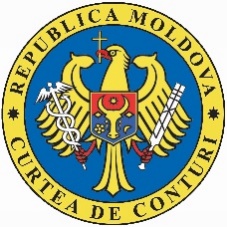 СЧЕТНАЯ ПАЛАТА РЕСПУБЛИКИ МОЛДОВА ОТЧЕТаудита эффективности менеджмента государственного долга, государственных гарантий и государственного рекредитования за 2018 годСПИСОК АКРОНИМОВ  ГЛОССАРИЙ ОБОБЩЕНИЕ По состоянию на 31.12.2018 долг публичного сектора составлял 57881,3 млн. МДЛ, из которого внешний долг – 33233,7 млн. МДЛ (1938,6 млн. долл. США), а внутренний долг – 24647,6 млн. МДЛ. Государственный долг на конец 2018 года составил 52012,5 млн. МДЛ, из которого внешний государственный долг – 28954,0 млн. МДЛ (1689,0 млн. долл. США) и внутренний государственный долг – 23058,6 млн. МДЛ. В 2018 году, как удельный вес в ВВП, государственный долг снизился против 2017 года на 1,5 п. п., составив 27,4 %. Параметры риска и показатель устойчивости государственного долга вписывались в установленные лимиты.В общей сумме внутреннего государственного долга (23058,6 млн. МДЛ), ГЦБ, выпущенные на первичном рынке, составляют 7914,0 млн. МДЛ (34,3%), конвертируемые ГЦБ – 2063,4 млн. МДЛ (9,0%) и ГЦБ, выпущенные для исполнения платежных обязательств, вытекающих из государственных гарантий – 13081,2 млн. МДЛ (56,7%). По сравнению с предыдущим годом, внутренний государственный долг возрос на 480,0 млн. МДЛ (+2,1%) вследствие увеличения чистого выпуска ГЦБ на первичном рынке (+690,0 млн. МДЛ) и выкупа ГЦБ, выпущенных для исполнения платежных обязательств, вытекающих из государственных гарантий (-210,0 млн. МДЛ). Одновременно, аудит отмечает, что в 2018 году за счет взыскания активов 3 банков, находящихся в процессе ликвидации („Banca de Economii” АО, КБ „Banca Socială” АО, КБ „Unibank” АО), на счет государственного бюджета поступило 678,8 млн. МДЛ. Таким образом, долг банков, находящихся в процессе ликвидации, на конец 2018 года составил 12371,8 млн. МДЛ. В то же время, долг МФ перед НБМ составил 13081,2 млн. МДЛ или на 210,0 млн. МДЛ меньше по сравнению с ситуацией на начало года.Сальдо внешнего государственного долга на конец 2018 года составило 1689,0 млн. дол. США или на 11,7 млн. долл. США (-0,7%) меньше против сальдо, зарегистрированного на конец 2017 года (1700,7 млн. долл. США) Это снижение было обусловлено уменьшением поступлений внешних государственных займов (для инвестиционных проектов – на 820,5 млн. МДЛ, для поддержки бюджета - на 1049,3 млн. МДЛ) и колебаниями обменного курса других валют по отношению к доллару США.В 2018 году выплаты внешних займов составили 144,8 млн. долл. США, снизившись на 50,8 млн. дол. США или на 26,0% против 2017 года. Аудит констатировал, что низкий уровень выплат источников финансирования за счет внешних займов обусловлен несоблюдением получателями займов срока внедрения, основной причиной было невыполнение в срок условий выплат, предусмотренных в договорах займа. Вместе с тем, низкий уровень выплаты ряда займов требует дополнительных затрат для государственного бюджета за счет комиссионных, оплаченных за невыплату. Общие расходы, предназначенные для обслуживания государственного долга в 2018 году, составили 15820,7 млн. МДЛ, будучи сниженными по сравнению с предыдущим годом на 4532,9 млн. МДЛ. Из общих выплат, предназначенных для обслуживания государственного долга, на оплату основной суммы было направлено 14315,8 млн. МДЛ, а на оплату процентов – 1504,8 млн. МДЛ. Таким образом, для обслуживания внутреннего государственного долга было использовано 13567,7 млн. МДЛ, а для обслуживания внешнего государственного долга – 134,5 млн. долл. США (эквивалент 2252,9 млн. МДЛ).По состоянию на 31.12.2018, сальдо государственных гарантий составило 258,3 млн. МДЛ, они были выданы в 2018 году для гарантирования ипотечных кредитов, предназначенных для покупки жилья в рамках Государственной программы „Первый дом”.Сальдо долга гарантированных дебиторов перед МФ, сформированное в результате исполнения государственных гарантий по внутренним и внешним займам, составило 426,2 млн. МДЛ. По сравнению с началом 2017 года, сальдо долга гарантированных бенефициаров, отраженное в МЛД и долларах США, осталось тем же, не были произведены выплаты, однако увеличилось на 0,4 млн. МДЛ. Вместе с тем, сальдо долга гарантированных бенефициаров, отраженное в валюте, пересчитанное в МЛД, снизилось по сравнению с началом 2017 года на 9,1 млн. МДЛ вследствие колебания валютного курса. В общей сумме долга гарантированных дебиторов, долги по внутренним займам составили 2,4 млн. МДЛ, а по внешним займам - 423,8 млн. МДЛ, будучи в целом с истекшим сроком оплаты.В 2018 году было зарегистрировано снижение объема финансовых средств, направленных на государственное рекредитование, вследствие уменьшения спроса на рекредитирование со стороны бенефициаров с целью внедрения проектов, финансируемых за счет внешних источников. Так, суммы, рекредитированные посредством МФ, составили около 403,7 млн. МДЛ (6,7 млн. долл. США, 14,8 млн. евро), посредством ДКЛ – около 425,8 млн. МДЛ (181,9 млн. МДЛ, 0,09 млн. долл. США и 12,4 млн. евро ) и ОПВП МФСР – около 37,2 млн. МДЛ (35,8 млн. МДЛ и 0,1 млн. евро). По состоянию на 31.12.2018, сальдо долга рекредитированных бенефициаров составило 1112,9 млн. МДЛ, 85,2 млн. долл. США, 87,6 млн. евро и 896,9 млн. японских иен (эквивалент 4420,5 млн. МДЛ), снизившись по сравнению с началом 2017 года на 255,3 млн. МДЛ (-5,5%), из которых долги с истекшим сроком оплаты – 265,7 млн. МДЛ (6,0% от общей суммы долга), регистрируя против 2017 года снижение на 47,1 млн. МДЛ.ОБЩЕЕ ПРЕДСТАВЛЕНИЕВ настоящее время, государственный долг является одной из наиболее важных и сложных проблем экономики, с которой может столкнуться мировая экономика.Целью менеджмента долга публичного сектора, в частности государственного долга, является удовлетворение финансовых потребностей государства путем предоставления ликвидности для казначейства. Это означает не только подтверждение ликвидности данными погашения долга, но и обеспечение казначейства адекватным размером наличности, который позволит Правительству выполнять свои обязательства в короткий срок путем поддержания баланса между затратами и стабильностью, а также путем развития и поддержания эффективного функционирования внутреннего рынка капитала и минимизации затрат по обслуживанию долга. Министерство финансов, уполномоченное Правительством, несет ответственность за управление государственным долгом, государственными гарантиями и государственным рекредитованием, мониторинг и организацию обслуживания государственного долга, а также и учет всех произведенных платежей.Директорат кредитной линии является публичным учреждением, в котором Министерство финансов выступает в качестве учредителя, отвечающим за рекредитование, администрирование и осуществление мониторинга ресурсов инвестиционных проектов, финансируемых из фондов внешних государственных займов, предоставляемых международными финансовыми учреждениями для развития частного сектора. Долг публичного сектора представляет собой совокупность государственного долга, долга АТЕ, долга НБМ, долга, вытекающего из внутренних и внешних займов государственных/муниципальных предприятий и коммерческих обществ с полностью или преимущественно государственным капиталом.Согласно данным Отчета о ситуации в области долга публичного сектора, государственных гарантий и государственного рекредитирования за 2018 год, сальдо долга публичного сектора по состоянию на 31.12.2018 составило 57881,3 млн. МДЛ, из которого внешнего долга – 33233,7 млн. МДЛ (1938,6 млн. долл. США) и внутреннего долга – 24647,6 млн. МДЛНа диаграмме №1 представлена структура долга публичного сектора по состоянию на 31.12.2018, в аспекте его компонентовДиаграмма №1Источник: Данные Отчета о ситуации в области долга публичного сектора, государственных гарантий и государственного рекредитирования за 2018 год В структуре долга публичного сектора, выраженного в МЛД, наибольший удельный вес приходится на государственный долг - 89,9%, далее следует долг НБМ- 6,5%, долг АТЕ и долг предприятий публичного сектора, на которые, в целом, приходится 3,6%.По состоянию на 31 декабря 2018 года, по сравнению с этим же периодом 2017 года, отмечается снижение удельного веса долга публичного сектора в ВВП на 2,2 п.п., составившего 30,5%.СФЕРА И ПОДХОД АУДИТА Политики государства должны быть ориентированы на сохранение адекватного уровня устойчивости публичных финансов и иметь в качестве цели устойчивость долга и рост экономики. В этих обстоятельствах, менеджеры государственного долга должны быть ответственными за выявление и применение на практике некоторых твердых политик касательно государственного долга с целью защиты бюджетных доходов. Аудит государственного долга, государственных гарантий и государственного рекредитирования может способствовать акцентированию значимости и пользы от управления ими, а также помогать руководящим лицам понять риски долга. Также, аудит способствует укреплению прозрачности и ответственности менеджеров долга. Общая цель аудита состояла в оценке Министерством финансов порядка администрирования государственного долга, государственных гарантий и государственного рекредитирования, а также осуществления мониторинга и организации обслуживания государственного долга сквозь призму возложенных на него полномочий. С целью достижения общей цели, внешний публичный аудит установил следующие специфические цели, но не ограничился на них:Специфическая цель I. Оценка структуры портфеля государственного долга и исполнение обязательств государства по обслуживанию долга.Специфическая цель II. Оценка тенденций по предоставлению государственных гарантий.Специфическая цель III. Оценка направлений рекредитирования за счет внешних займов и соблюдение обязательств рекредитированными бенефициарами. Сфера аудита охватила рассмотрение мер, принятых МФ в качестве отраслевого органа центрального публичного управления, ответственного за администрирование государственного долга, государственных гарантий и государственного рекредитирования, а также за осуществление мониторинга и организации обслуживания государственного долга с целью достижения задач менеджмента государственного долга на 2018-2020 годы, установленных в Программе ,,Управление государственным долгом в среднесрочной перспективе (2018-2020 годы)”.Подход аудита является комбинированным (смешанным), основанным как на выявленных проблемах и анализе недостатков, с влиянием на менеджмент государственного долга, государственных гарантий и государственного рекредитирования, так и на результатах, в контексте анализа полученных достижений эффективным и результативным способом. Область применения и методология аудита представлены в приложении №1 к настоящему Отчету аудита.III.  КОНСТАТАЦИИ 3.1. Специфическая цель I. Оценка структуры портфеля государственного долга и исполнение обязательств государства по обслуживанию долга.Сальдо государственного долга продолжает регистрировать восходящую тенденцию, а как удельный вес в ВВП снизилось на 1,5 п.п., рост был обусловлен положительным чистым внутренним финансированием ГЦБ, выпущенных на первичном рынке, в том числе заполнением резерва ликвидности. Значительный удельный вес в портфеле государственного долга приходится на внешние государственные займы, по оставшемуся сроку погашения – долгосрочные обязательства, которые составляют 79,2%, а по виду процентной ставки – долг с фиксированной процентной ставкой, соответственно, 83,2%. Анализ параметров риска и показателей устойчивости государственного долга показывает, что они вписывались в установленные лимиты. Вместе с тем, отмечается высокий риск процентной ставки, вызванный повышенным удельным весом внутреннего государственного долга со сроком погашения в течение 1 года.Сальдо государственного долга продолжает регистрировать восходящую тенденциюСальдо государственного долга на конец 2018 года составило 52012,5 млн. МДЛ, из которого внешнего государственного долга – 28954,0 млн. МДЛ (1689,0 млн. долл. США) и внутреннего государственного долга – 3058,6 млн. МДЛ. Эволюция в структуре государственного долга в 2016-2018 годах представлена в таблице №1.Таблица №1 Эволюция в структуре государственного долга в 2016-2018 годах Источник: Данные Отчетов о государственном долге по состоянию на 31.12.2016, 31.12.2017 и 31.12.2018.Анализ данных свидетельствует, что в 2018 году удельный вес внешнего государственного долга в общей сумме государственного долга снизился на 0,6 п.п. против 2017 года. Аудит отмечает тенденцию постепенного снижения удельного веса внешнего государственного долга в общей сумме государственного долга (с 57,6% в 2016 году до 55,7% в 2018 году), в то время как удельный вес внутреннего государственного долга в этом итоге регистрирует рост в этом же размере (с 42,4% в 2016 году до 44,3% в 2018 году).Увеличение сальдо внутреннего государственного долга в 2018 году было связано с чистым выпуском ГЦБ на первичном рынке в сумме 690,0 млн. МДЛ и выкупом ГЦБ, выпущенных для исполнения платежных обязательств, вытекающих из государственных гарантий в сумме 210,0 млн. МДЛ.По сравнению с 2017 годом, государственный долг увеличился на 352,2 млн. МДЛ (0,7%), одновременно, внешний государственный долг, выраженный в МЛД, снизился на 127,9 млн. МДЛ (-0,4%), а внутренний государственный долг – возрос на 480,0 млн. МДЛ (+2,1%).В 2018 году, как удельный вес в ВВП, государственный долг зарегистрировал снижение против 2017 года на 1,5 п.п., составив 27,4%. Эволюция удельного веса государственного долга в ВВП представлена на диаграмме №2.Диаграмма №2 Источник: Данные Отчетов о государственном долге по состоянию на 31.12.2016, 31.12.2017 и 31.12.2018.Аудит отмечает, что в 2018 году темп роста государственного долга ниже темпа роста экспорта и темпа роста ВВП, в результате снижается риск неплатежеспособности. Данная ситуация представлена в таблице № 2.Таблица №2Эволюция темпа роста государственного долга, экспорта товаров/услуг и ВВП в 2016-2018 годахИсточник: Данные Отчетов о государственном долге по состоянию на 31.12.2016, 31.12.2017 и 31.12.2018 и информаций, размещенных НБС на сайте www.statistica.md.* ВВП актуализирован за 2017.Аудит свидетельствует, что в 2018 году государственный долг увеличился. В этом периоде показатели задолженности внутреннего государственного долга и внешнего государственного долга незначительно снизились против 2017 года, составив по внутреннему государственному долгу – 12,1%, а по внешнему государственному долгу – 15,2%.Наибольший удельный вес в портфеле государственного долга составляют внешние государственные займы.Аудит проанализировал структуру государственного долга сквозь призму четырех аспектов, а именно: долговые инструменты, срок погашения, процентная ставка и валюта.Так, проведенный аудитом анализ относительно структуры государственного долга по инструментам показывает, что портфель государственного долга включает в себя: (1) внешние государственные займы (50,3%), (2) ГЦБ, выпущенные для исполнения платежных обязательств, вытекающих из государственных гарантий (25,2%), (3) ГЦБ, выпущенные на первичном рынке (15,2%), (4) ассигнования СПЗ (5,4%), (5) конвертированные ГЦБ (4,0%).По сравнению с 2017 годом, удельный вес внешних займов в общем государственном долге снизился на 0,5 п.п., ассигнований СПЗ - на 0,1 п.п., ГЦБ, выпущенных для исполнения платежных обязательств, вытекающих из государственных гарантий - на 0,5 п.п., в то время как удельный вес ГЦБ, выпущенных на первичном рынке, увеличился на 1,2 п.п., а конвертированные ГЦБ остались на том же уровне.Исходя из оставшегося срока погашения, значительный удельный вес в портфеле государственного долга, который составляет 79,2%, приходится на долгосрочный государственный долг, наиболее длительные сроки погашения приходятся на внешние государственные займы и ГЦБ, выпущенные для исполнения государственных гарантий. Краткосрочный государственный долг составляет 20,8% от общего государственного долга.В структуре общего портфеля государственного долга по виду процентной ставки государственный долг с фиксированной процентной ставкой составляет 83,2%, а долг с плавающей процентной ставкой - 16,8%. По сравнению с 2017 годом наблюдается снижение государственного долга с фиксированной процентной ставкой на 2,3 п.п. и увеличение государственного долга с плавающей процентной ставкой в том же размере. Анализ данной ситуации представлен в таблице №1 из приложения №2 к настоящему Отчету аудита.В аспекте структуры валют государственного долга, наибольший удельный вес занимает внутренний государственный долг в МЛД - 44,3%, за ним следуют внешние государственные займы, номинированные в корзине валют СПЗ - 30,7%. Следующие позиции занимают евро –17,4 %, доллар США – 5,6%, японский иен – 1,9% и фунт стерлингов - 0,01%. Параметры риска и устойчивости государственного долга вписались в установленные пределы.Аудит отмечает, что с целью осуществления мониторинга уровня параметров риска и устойчивости, связанных с портфелем государственного долга, была утверждена Программа „Управление государственным долгом на среднесрочный период (2018-2020 годы)”. Проведенный аудитом анализ относительно ситуации о том, как вписываются параметры государственного долга за 2018 год в установленные пределы для определенных видов риска, представлен в таблице №3.Таблица №3 Анализ параметров риска и устойчивости, связанных с государственным долгом в 2016 - 2018 годах, по сравнению с установленными пределами, %Источник: Данные Отчетов о государственном долге по состоянию на 31.12.2016, 31.12.2017 и 31.12.2018.Справка 1: *Стоимость откорректирована по сравнению с Программой ,, Управление государственным долгом на среднесрочный период (2017-2019 годы)” в результате выпуска МФ государственных облигаций с погашением, содержащимся между 1 и 25 годами, согласно Закону №235 от 03.10.2016.Справка 2: В контексте анализа удельного веса государственного долга с переменной процентной ставкой, внутренний государственный долг с погашением до одного года и несущий фиксированную процентную ставку будет отнесен на категорию государственного долга с переменной процентной ставкой, поскольку, по причине пониженного погашения, он будет рефинансироваться каждый год в новых рыночных условиях, будучи подверженным риску процентной ставки. Анализ показателей риска государственного долга показал, что в 2018 году все параметры риска вписались в установленные пределы, которые зарегистрировали неодинаковую тенденцию в результате влияния колебания обменных ставок и процентных ставок на государственный долг, который остается значительным. Показатели государственного долга представляют собой первый подход касательно его устойчивости. Так, проведенный аудитом анализ относительно синтеза эволюции показателей устойчивости государственного долга в соответствии со стандартами аудита ISSAI за 2016-2018 годы (см. таблицу №2 из приложения №2 к настоящему Отчету аудита), показывает следующее:.Удельный вес государственного долга в ВВП зарегистрировал снижение по отношению к 2017 году на 1,5 п.п., составив 27,4%, и на 4,2 п.п. по сравнению с 2016 годом. Также, в 2018 году отмечается уменьшение удельного веса внешнего государственного долга в ВВП на 1,0 п.п. и удельного веса внутреннего государственного долга в ВВП – на 0,5 п.п., составив 15,2% и, соответственно, 12,1%.Удельный вес государственного долга в доходах государственного бюджета снизился против 2017 года на 9,3 п.п., составив 142,8%. Также, удельный вес внешнего государственного долга в доходах государственного бюджета снизился на 6,1 п.п., а удельный вес внутреннего государственного долга в доходах государственного бюджета - на 3,2 п.п., составив 79,5% и, соответственно, 63,3%.Удельный вес обслуживания государственного долга в ВВП сократился на 0,3 п.п.. Если удельный вес обслуживания внешнего государственного долга сохраняется на том же уровне 3 года подряд (0,2%), то удельный вес обслуживания внутреннего государственного долга в ВВП зарегистрировал снижение по отношению к 2017 году на 0,3 п.п.Удельный вес обслуживания государственного долга в доходах государственного бюджета, по сравнению с 2017 годом, снизился на 1,6 п.п. Также, наблюдается снижение на 0.1 п.п. удельного веса обслуживания внешнего государственного долга в доходах государственного бюджета. Удельный вес обслуживания внутреннего государственного долга в доходах государственного бюджета также снизился на 1,5 п.п.Удельный вес обслуживания государственного долга в расходах государственного бюджета составил 3,9%, уменьшившись по сравнению с 2017 годом на 1,5 п.п. Так, удельный вес обслуживания внешнего государственного долга в расходах остался на том же уровне, а обслуживания внутреннего государственного долга уменьшился на 1,5 п.п. по сравнению с 2017 годом. Удельный вес обслуживания государственного долга в общем объеме экспорта в 2018 году составил 3,3%, на 1,0 п.п. меньше против 2017 года. Показатели, связанные с обслуживанием внешнего государственного долга, остались на том же уровне, составив 0,8%, а с обслуживанием внутреннего государственного долга снизились на 1,0 п.п..Удельный вес внешнего государственного долга в общем объеме экспорта был реализован на уровне 63,7%, зарегистрировав снижение на 1,2 п.п. по сравнению с 2017 годом.Внешний государственный долг на душу населения в долл. США уменьшился по сравнению с 2017 годом на 2,8 долл. США, составив 476,1 долл. США. Внешний государственный долг на душу населения, выраженный в МЛД, снизился по сравнению с показателем 2017 года на 28,4 МДЛ, составив 8161,7 МЛД. ВВП на душу населения, выраженный в национальной валюте, зарегистрировал непрерывный рост (от 45,3 тыс. МДЛ в 2016 году до 53,6 тыс. МДЛ в 2018 году), а в долл. США возрос с 2,2 тыс. долл. США в 2016 году до 3,1 тыс. долл. США в 2018 году. Высокий удельный вес внутреннего государственного долга со сроком погашения в течение 1 года определяет наличие высокого риска процентной ставки, а также риск рефинансирования.Основа политики по управлению рисками представляет собой критическую связь между формулированием и внедрением решений по менеджменту долга. Эта база рисков включает следующие рыночные риски: валютный риск, риск рефинансирования и риск процентной ставки. Анализ рыночных показателей, связанных с государственным долгом, представлен в таблице №4.Таблица №4Показатели рыночных рисков, связанных с государственным долгом по состоянию на 31.12.2018, по сравнению с ситуацией на 31.12.2017Источник: Данные Отчета о ситуации в области долга публичного сектора, государственных гарантий и государственного рекредитирования. *Справка: В контексте анализа риска процентной ставки, внутренний государственный долг со сроком погашения до одного года и несущий фиксированную процентную ставку будет отнесен к категории долга с плавающей процентной ставкой, поскольку из-за маленького срока погашения он будет рефинансироваться каждый год, на новых условиях рынка, будучи подвержен риску процентной ставки.Аудит показывает, что по состоянию на 31.12.2018 37,0% внутреннего государственного долга должны достигнуть срока погашения в течение 2019 года, что свидетельствует о том, что новый контрактованный долг будет подвержен риску процентной ставки в контексте возможного повышения процентных ставок на внутреннем рынке. По сравнению с 2017 годом, внутренний государственный долг со сроком погашения в течение 1 года снизился на 1,3 п.п. вследствие увеличения удельного веса ГО со сроком погашения 2 и 3 года в обороте, а также выпуска ГО со сроком погашения 5 лет. Также, средний срок погашения сократился на 0,6 года в связи с выкупом в 2018 году основных сумм, которые были выплачены в контексте выпуска ГО в октябре 2016 года для обеспечения исполнения МФ платежных обязательств, вытекающих из государственных гарантий, а также вследствие выкупа ГО, выпущенных в марте 2017 года для создания резерва ликвидности. Относительно внешнего государственного долга со сроком погашения 1 год установлено, что он составляет 7,8% или на 1,0 п.п. больше по сравнению с 2017 годом, вписываясь в безопасные лимиты.В общей сумме государственного долга, 20,8% представляет собой государственный долг со сроком погашения в течение 1 года, что свидетельствует об умеренном риске рефинансирования. Вследствие того, что 55,7% портфеля государственного долга приходится на внешний государственный долг, который полностью деноминирует в иностранной валюте, отмечается высокое наличие валютного риска. По сравнению с 2017 годом, удельный вес внешнего государственного долга сократился на 0,6 п.п., что обусловлено увеличением удельного веса внутреннего государственного долга за счет ГЦБ, выпущенных на первичном рынке.Аудит отмечает, что удельный вес долга с плавающей процентной ставкой в общем внутреннем государственном долге по состоянию на 31.12.2018 составляет 34,3% или на 2,9 п.п. меньше по сравнению с концом 2017 года. Вместе с тем, удельный вес долга с плавающей процентной ставкой в общем объеме внешнего долга увеличился на 4,4 п.п., составив 29,2%. Относительно высокий удельный вес плавающей процентной ставки и инструментов со сроком погашения до 1 года представляют риск процентной ставки, а также высокий риск рефинансирования.Показатель среднего периода рефиксации является тем безопаснее, чем выше его значение, как и показатель рефинансирования - средний срок погашения. Так, аудит отмечает, что внутренний государственный долг более подвержен риску процентной ставки, чем внешний государственный долг, так как 37,7% внутреннего государственного долга подлежат рефиксации по новым процентным ставкам в течение 1 года. Внешний государственный долг с процентной ставкой, которая подлежит рефиксации, составляет 35,1% от общего размера внешнего государственного долга или на 4,9 п.п. больше против 2017 года.Средний период рефиксации государственного долга составляет 7,5 года, 36,2% из него подлежат рефиксации по новым процентным ставкам в течение 1 года. По сравнению с предыдущими годами, в 2018 году расходы на обслуживание внутреннего государственного долга были снижены, а на обслуживание внешнего государственного долга – увеличились.Обслуживание долга представляет собой выплату основной суммы, процентов и других соответствующих сумм, предусмотренных в договорах, из которых вытекает долг. В течение года для обслуживания государственного долга были произведены выплаты в сумме 15820,7 млн. МДЛ..Из произведенных платежей для обслуживания государственного долга, возврат основных сумм государственного долга составил 14315,8 млн. МДЛ, из которых для возмещения основных сумм внешнего долга – 1873,4 млн. МДЛ и для возврата основных сумм внутреннего долга, представляющего выкуп государственных ценных бумаг – 12442,5 млн. МДЛ.Из общих произведенных выплат для обслуживания государственного долга, обслуживание государственного долга (выплаты процентов и комиссионных) составило 1504,8 млн. МДЛ, из которых проценты и комиссионные выплаты внешнего государственного долга – 379,5 млн. МДЛ и проценты внутреннего государственного долга - 1125,3 млн. МДЛ. Таким образом, аудит отмечает, что в 2018 году обслуживание внутреннего государственного долга в 3 раза превысило обслуживание внешнего государственного долгаПроведенный аудитом анализ свидетельствует, что общие расходы, предназначенные для обслуживания государственного долга, по сравнению с 2017 годом снизились на 4532,9 млн. МДЛ, будучи обусловленными в основном объемом ГЦБ, достигших для погашения в отчетном году , а также расходами для выплаты процентов и комиссионных. Ситуация об эволюции расходов для обслуживания государственного долга в 2016-2018 годах представлена в таблице №5.Таблица №5Эволюция расходов для обслуживания государственного долга в 2016-2018 годах,  млн. МДЛ Источник: Информация относительно обслуживания внешнего и внутреннего государственного долга по состоянию на 31.12.2018.Также, аудит отмечает, что в 2018 году темп роста обслуживания долга был ниже (-22,0%) темпа роста ВВП (+6,2%) и темпа роста расходов государственного бюджета (+9,0%).Для обслуживания внутреннего государственного долга были произведены выплаты в сумме 13567,8 млн. МДЛ, из которых для возврата основных сумм или выкупа государственных ценных бумаг, достигших даты погашения – 12442,5 млн. МДЛ, и на выплату процентов - 1125,3 млн. МДЛ. Информация о проданных и выкупленных в 2018 году ГЦБ представлена в таблице №6Таблица №6Проданные и выкупленные в 2018 году ГЦБ                                                              млн. МДЛИсточник: Информация относительно обслуживания внутреннего государственного долгаРасходы для обслуживания внутреннего государственного долга в 2018 году составили 1125,3 млн. МДЛ, зарегистрировав снижение по сравнению с предыдущим годом на 445,8 млн. МДЛ.Из общей суммы расходов для выплаты процентов по внутреннему долгу, для выплаты процентов по ГЦБ, выпущенным на первичном рынке, было использовано 465,2 млн. МДЛ, по конвертированным ГЦБ – 42,6 млн. МДЛ, по ГЦБ, выпущенным для исполнения платежных обязательств, вытекающих из государственных гарантий – 617,5 млн. МДЛ. Эволюция расходов для обслуживания внутреннего государственного долга представлена в таблице №7.Таблица №7Эволюция расходов для обслуживания внутреннего государственного долга в 2016-2018 годахмлн. МДЛИсточник: Информация относительно обслуживания внутреннего государственного долга.Снижение расходов для обслуживания внутреннего государственного долга обусловлено, в основном, обслуживанием в течение 2018 года ГЦБ, выпущенных на первичном рынке, по более низкой стоимости по сравнению с 2017 годом (средневзвешенная номинальная процентная ставка для ГЦБ, выкупленных в 2018 году, составила 5,97%, будучи в 1,9 раза ниже по сравнению с 2017 годом).Общие расходы, предназначенные для обслуживания внешнего государственного долга, составили 134,5 млн. долл. США, увеличившись по сравнению с 2017 годом на 43,4 млн. долл. США или на 47,7%. Из общей суммы выплат, предназначенных для обслуживания государственного долга, для оплаты основной суммы было направлено 111,9 млн. долл. США или на 40,2 млн. долл. США (40,9%) больше по сравнению с предыдущим годом. Для оплаты процентных ставок было использовано 22,6 млн. долл. США или на 3,2 млн. долл. США (6,0%) больше против 2017 года. Свод расходов по обслуживанию внешнего государственного долга в 2016-2018 годах представлен в таблице №8.Таблица №8Обслуживание внешнего государственного долга в 2016-2018 годах Источник: Информация МФ относительно обслуживания внешнего государственного долга, по займам за 2016-2018 годы.Увеличение расходов для обслуживания внешнего государственного долга связано преимущественно с выплатой платежей, предназначенных для возврата основной суммы, в том числе займа (транши 2 и 3), предоставленного Румынией в 2015 году.Внутренний государственный долг увеличился за счет выпуска ГЦБ на первичном рынке.По состоянию на 31.12.2018 сальдо внутреннего государственного долга составило 23058,6 млн. МДЛ, вписываясь в плафон, установленный Законом о государственном бюджете на 2018 год.В общей сумме внутреннего государственного долга ГЦБ, выпущенные на первичном рынке, составляют 7914,0 млн. МДЛ (34,3%), конвертированные ГЦБ – 2063,4 млн. МДЛ (9,0%) и ГЦБ, выпущенные для исполнения платежных обязательств, вытекающих из государственных гарантий – 13081,2 млн. МДЛ (56,7%).Так, внутренний государственный долг возрос в 2018 году по сравнению с 2017 годом на 480,0 млн. МДЛ (+2,1%). Изменение сальдо внутреннего государственного долга было связано с чистым выпуском ГЦБ на первичном рынке (+690,0 млн. МДЛ) и выкупом ГЦБ, выпущенных для исполнения платежных обязательств, вытекающих из государственных гарантий (-210,0 млн. МДЛ).Также, аудит отмечает, что удельный вес долга, оставшегося после погашения на краткосрочный и долгосрочный период, изменился незначительно. Так, удельный вес государственного долга на краткосрочный период, в целом, снизился против 2017 года на 1,3 п.п., составив 37%. Вместе с тем установлено, что путем сохранения долгов по ГЦБ, выпущенным на краткосрочный период в объемах, которые значительно не изменяются, в условиях выпуска ГЦБ с пониженным погашением очевидно наличие риска рефинансирования (откорректированного к новым рыночным условиям) и риска процентной ставки. Подробная информация о структуре внутреннего государственного долга представлена в таблице №3 из приложение №2 к настоящему Отчету аудита.По состоянию на 31.12.2018 объем ГЦБ, выпущенных на первичном рынке, составляет 7914,0 млн. МДЛ, увеличившись на 690,0 млн. МДЛ против 2017 года и на 1799,0 млн. МДЛ против 2016 года.Как структура, ГЦБ, выпущенные на первичном рынке, находящиеся в обращении, сформированы из КО и ГО с фиксированной процентной ставкой в размере 7616,9 млн. МДЛ (96,2%) и ГО с переменной процентной ставкой в размере 296,9 млн. МДЛ (3,8%). Структурный анализ ГЦБ, находящихся в обращении, согласно срокам погашения и связанными с ними процентами (фиксированными и переменными) представлен в таблице №4 из приложение №2 к настоящему Отчету аудита.Аудит свидетельствует, что удельный вес долгосрочного долга (с погашением более одного года) в общем объеме ГЦБ, выпущенных на первичном рынке, составляет 29,9% (2367,6 млн. МДЛ), в то время как удельный вес краткосрочного долга (с погашением до одного года) составляет 70,1% (5546,4 млн. МДЛ).Аудит отмечает, что в течение 2018 года было организовано 56 аукционов по продаже ГЦБ, на которые были предложены для размещения ГЦБ в сумме 10790,0 млн. МДЛ, а запрос на ГЦБ составил сумму 14252,5 млн. МДЛ или на 3462,5 млн. МДЛ больше, чем предложение. В результате, были проданы по цене покупки ГЦБ на сумму 9779,4 млн. МДЛ или на 120,8 млн. МДЛ меньше, чем проданный в 2017 году объем. Описанная ситуация представлена на диаграмме №3. Диаграмма №3Источник: Информация о динамике годовой процентной ставки на ГЦБ в 2018 году; Официальные сообщения о размещении ГЦБ в 2018 году; Сообщения о результатах торгов по продаже ГЦБ в 2018 году.Аудит отмечает, что наибольший объем оферт ГЦБ был зарегистрирован в марте и сентябре 2018 года, когда МФ предложило для размещения ГЦБ на общую стоимость 2540,0 млн. МДЛ.В общем объеме ГЦБ, выпущенных на первичном рынке (7914,0 млн. МДЛ), объем КО со сроком погашения 91 день составил 418,1 млн. МДЛ (5,3%); ГО со сроком погашения 182 дня – 1683,2 млн. МДЛ (21,3%); КО со сроком погашения 364 дня – 3445,1 млн. МДЛ (43,5%); ГО со сроком погашения 2 года – 1397,8 млн. МДЛ (17,7%); ГО со сроком погашения 3 года – 689,7 млн. МДЛ (8,7%); ГО со сроком погашения 5 лет– 279,9 млн. МДЛ (3,5%).Сравнение объема ГЦБ, выпущенных путем аукционов (9779,4 млн. МДЛ), с объемом выкупленных ГЦБ (9089,4 млн. МДЛ) показывает, что в течение 2018 года чистый выпуск ГЦБ на первичном рынке составил 690,0 млн. МДЛ, будучи на 90,0 млн. МДЛ больше по сравнению с 2017 годом.  В 2018 году на рынке ценных бумаг функционировало 9 первичных дилеров, которые способствовали размещению ГЦБ на первичном рынке и обеспечению ликвидности на вторичном рынке. Проведенный аудитом анализ касательно ГЦБ, закупленных в собственный портфель коммерческих банков и закупленных на имена клиентов, свидетельствует, что значительный удельный вес - 84,2% или 8232,8 млн. МДЛ приходится на банковских инвесторов. Вместе с тем, и интерес банковских инвесторов к ГЦБ снизился по сравнению с 2017 годом на 72,8 млн. МДЛ, составив сумму 1546,6 млн. МДЛ. Данная ситуация изложена на диаграмме №4.Диаграмма №4Источник: Информация касательно инвесторов в ГЦБ. В 2018 году среди банковских инвесторов, которые держат портфель ГЦБ на первичном рынке, были: КБ „Victoriabank” АО – 26,7% (2200,9 млн. МДЛ); КБ „Moldindconbank” АО – 24,9% (2047,6 млн. МДЛ) и КБ „Moldova-Agroindbank” АО – 17,6% (1445,6 млн. МДЛ). Подробная информация о покупке государственных ценных бумаг на аукционах в 2018 году представлена в таблице №5 приложения №2 к настоящему Отчету аудита.В 2018 году продолжилось пополнение резерва ликвидности, что обусловило увеличение внутреннего государственного долга. В 2018 году Министерство финансов продолжило пополнять резерв ликвидности, инициированный в 2017 году, на сумму 253,5 млн. МДЛ.Так, в соответствии с Законом о внесении изменений и дополнений в Закон о государственном бюджете на 2017 год №33 от 17.03.2017, Министерство финансов предложило создать резерв ликвидности в размере 2,0 млрд. леев. Согласно информационной справке к проекту закона о внесении изменений и дополнений в Закон о государственном бюджете на 2017 год, ,,в целях совершенствования управления государственным долгом, а также во избежание сезонного давления в обеспечении источников финансирования для покрытия бюджетного дефицита, но и для снижения риска рефинансирования государственного долга и рисков, связанных с наличием ликвидности, предлагается создание резерва ликвидности. Данное изменение предполагает увеличение сальдо внутреннего государственного долга, а также увеличение остатка денежных средств на счетах на конец 2017 года”. Так, на торгах от 28.03.2017 были проданы ГО на сумму 508,9 млн. МДЛ. Аудит отмечает, что в марте 2018 года были выкуплены ГО в сумме 163,5 млн. МДЛ, выпущенные в марте 2017 года, со сроком погашения 1 год.Аудит указывает, что на 2018 год были предусмотрены для продажи ГЦБ для создания резерва ликвидности в сумме 1491,1 млн. МДЛ. Так, на торгах от 28.03.2018 были выпущены ГЦБ общей стоимостью 153,5 млн. МДЛ. Впоследствии, на торгах от 19.09.2018 были выпущены ГЦБ общей стоимостью 224,2 млн. МДЛ, из которых 100,0 млн. МДЛ - для пополнения резерва ликвидности.Произведенные аудитом оценки свидетельствуют, что денежные средства, полученные в 2018 году от этих операций (253,5 млн. МДЛ), были размещены на 6 депозитных счетах НБМ на срок, равный сроку обращения проданных ГО, и по процентной ставке, эквивалентной средневзвешенной процентной ставке на соответствующих торгах. На основании заявлений НБМ по размещению на депозитных счетах, депозиты были размещены на следующие даты: 29.03.2018 – в сумме 75,8 млн. МДЛ, 59,4 млн. МДЛ, 18,3 млн. МДЛ и 19.09.2018 – в сумме 30,0 млн. МДЛ, 30,0 млн. МДЛ, 40,0 млн. МДЛ.Проверки, осуществленные аудитом относительно оплаты процентов за обслуживание проданных ГО и, соответственно, взыскания процентов за денежные средства, полученные в результате продажи выпущенных с этой целью ГО и впоследствии направленные на депозитные счета в НБМ, свидетельствуют о следующем.Согласно графикам оплаты процентов по ГО, выпущенным с целью создания резервов ликвидности, в 2018 году были выплачены проценты в сумме 37,2 млн. МДЛ, из которых 32,6 млн. МДЛ – для ГО, выпущенных с этой целью в 2017 году, и 4,6 млн. МДЛ – для ГО, выпущенных в 2018 году. Аудит отмечает, что общая сумма оцененных процентов для всего портфеля ГО, выпущенных с этой целью в 2018 году, за весь период погашения до 30.03.2023 составит 49,2 млн. МДЛ.В то же время, согласно заявлениям по размещению на депозитных счетах, периодичность выплаты НБМ процентов по тем шести депозитным счетам, была установлена раз в полгода. Так, выплаченные НБМ проценты составили всего 37,2 млн. МДЛ или в том же размере, как и сумма процентов, оплаченных за обслуживание ГО. Аудит отмечает, что по состоянию на 31.12.2018 МФ имело размещенной в НБМ на 7 депозитных счетах общую сумму 599,0 млн. МДЛ.Относительно аспектов, связанных с созданием этих резервов ликвидности сквозь призму законодательных положений, аудит указывает, что Закон о долге публичного сектора, государственных гарантиях и государственном рекредитировании и Закон о публичных финансах и налогово-бюджетной ответственности не определяют понятие ,,резервы ликвидности”, а также исчерпывающе не регламентируют ситуацию по их созданию и использованию. В результате, посредством ряда таких операций иммобилизованы средства государственного бюджета в качестве депозитов в портфель НБМ и в поддержку финансового сектора. В этих обстоятельствах аудит свидетельствует об отсутствии законной базы, которая бы наделяла МФ такими полномочиями для создания этих резервов ликвидности путем выпуска ГЦБ, с одновременным увеличением внутреннего государственного долга (в 2017 году - 508,9 млн. МДЛ, в 2018 году – 253,5 млн. МДЛ).Согласно объяснениям МФ, в результате рекомендаций предыдущего аудита Счетной палаты, 14.08.2018 проект закона о дополнении Закона о долге публичного сектора, государственных гарантиях и государственном рекредитировании был направлен, для согласования, отраслевым управлениям Министерства. Учитывая необходимость проведения консультаций и более комплексного осуществления анализа отраслевыми управлениями ситуаций по созданию и использованию резерва ликвидности, окончательный вариант соответствующего проекта будет направлен Правительству, для рассмотрения, в I полугодии 2019 года.Процентные ставки по ГЦБ в 2018 году были ниже против уровня в 2016-2017 годах.Аудит отмечает, что в 2018 году номинальная годовая средневзвешенная процентная ставка на ГЦБ варьировала между 4,61% (в июле) и 5,98% (в декабре). В результате, номинальная средневзвешенная процентная ставка на проданные ГЦБ составила 4,99%, будучи на 1,77 п.п. меньше, чем в 2017 году, и на 10,77 п.п – чем в 2016 году. Ситуация, сопоставимая с 2016 и 2017 годом, представлена на диаграмме №5.Диаграмма №5Источник: Информация о динамике годовой процентной ставки на ГЦБ в 2016-2018 годах.Тенденция снижения в 2018 году номинальных средневзвешенных процентных ставок на ГЦБ, выпущенные на первичном рынке, имела положительное влияние, что обусловило снижение расходов, понесенных из государственного бюджета для обслуживания ГЦБ, на 445,8 млн. МДЛ против 2017 года.Проведенный аудитом анализ относительно эволюции процентных ставок на финансовые инструменты в 2018 году свидетельствует о существенном изменении ситуации на первичном рынке ГЦБ против 2017 года. В 2018 годовая средневзвешенная процентная ставка по ГЦБ составила 4,99% (-1,77 п.п.), по кредитам – 9,10% (-1,44 п.п.) и по депозитам – 4,86% (-1,66 п.п.). Также, аудит отмечает, что основная ставка НБМ сохранялась постоянной в течение всего года (6,50%).Сравнительный анализ эволюции процентных ставок на финансовые инструменты в 2017 и 2018 годах представлен на диаграммах №1 и №2 из приложения №3 к настоящему Отчету аудита.Аудит отмечает, что в течение всего года средневзвешенные процентные ставки по ГЦБ, согласованные в рамках торгов, были ниже как среднемесячных ставок по кредитам, предоставленным банковской системой, так и основных ставок НБМ. По сравнению с среднемесячными ставками на депозиты, годовые средневзвешенные процентные ставки по ГЦБ в первой половине года были ниже их, становясь более высокими, начиная с сентября.Внутренние обязательства государственного бюджета перед банками, находящимися в процессе ликвидации, возвращаются медленными темпами.По состоянию на 31.12.2018, сальдо долга банков, подлежащих ликвидации, в результате предыдущего выпуска ГЦБ для обеспечения финансовой стабильности („Investprivatbank” АО) и для исполнения платежных обязательств, вытекающих из государственных гарантий („Banca de Economii” АО, КБ „Banca Socială” АО, КБ „Unibank” АО), составило 12729,8 млн. МДЛ. В течение 2018 года были возвращены 679,1 млн. МДЛ, данные, которые соответствуют Отчету об исполнении бюджета согласно экономической классификации по состоянию на 31.12.2018.Аудит отмечает, что сальдо долга КБ „Investprivatbank” АО перед МФ по состоянию на 31.12.2018 составило 358,0 млн. МДЛ из общей суммы долга 428,5 млн. МДЛ, взятого в 2012 году государственным бюджетом, что указывает на низкий темп возврата долга. Так, в 2018 году за счет освоения своих активов КБ „Investprivatbank” АО перечислил в государственный бюджет лишь 0,3 млн. МДЛ.Также, аудит отмечает, что долг банков, подлежащих ликвидации, на конец 2018 года составил 12371,8 млн. МДЛ. Так, в 2018 году за счет освоения активов банков, находящихся в процессе ликвидации („Banca de Economii” АО, КБ „Banca Socială” АО, КБ „Unibank” АО), на счет государственного бюджета поступили денежные средства в сумме 678,8 млн. МДЛ из общей возвращенной суммы, начиная с 04.10.2016 (969,4 млн. МДЛ).Ситуация об оставшемся остатке долга банков, подлежащих ликвидации, перед МФ на конец 2018 года представлена в таблице №9.Таблица №9Эволюция долгов банков, подлежащих ликвидации, перед МФ, млн. МДЛИсточник: Информация, представленная МФ касательно долгов банков, подлежащих ликвидации.Аудит отмечает, что в соответствии с графиком выкупа с целью исполнения МФ платежных обязательств, вытекающих из государственных гарантий, по состоянию на 04.10.2018 МФ выкупило государственные облигации со сроком обращения 2 года в сумме 210,0 млн. МДЛ из портфеля, имеющегося в НБМ. В этих обстоятельствах, долг МФ перед НБМ за гарантии, выданные 3 банкам, подлежащим ликвидации, по состоянию на 31.12.2018 составлял 13081,2 млн. МДЛ.Сальдо конвертированных ГЦБ в портфеле НБМ сохраняется постоянным.Конвертированные ГЦБ представляют собой займы, предоставленные Национальным банком Молдовы в лице Министерства финансов в период 1993-1995 годов и 1996-2004 годов, которые постепенно были конвертированы в ГЦБ.Аудит отмечает, что по состоянию на 31.12.2018 сальдо конвертированных ГЦБ составило 2063,4 млн. МДЛ, которое по сравнению с предыдущими годами сохраняется на постоянном уровне. Так, согласно п.1 Постановления Исполнительного комитета Национального банка Молдовы №336 от 20.12.2017, была согласована реэмиссия ГЦБ, имеющихся в портфеле НБМ, в результате конвертирования долга государства на дату его погашения, на любой срок до одного года, запрошенного Министерством финансов. В течение года были реэмитированы конвертированные ГЦБ на общую сумму 3143,0 млн. МДЛ и выкуплены в том же размере, а также оплачены проценты в размере 42,6 млн. МДЛ. Реэмиссия ГЦБ была произведена в сроки 91 день и 364 дня. Удельный вес обслуживания конвертированных ГЦБ в общей сумме обслуживания внутреннего государственного долга снизился на 5,4 п.п. по сравнению с 2017 годом, составив 3,8%.Проведенный аудитом анализ свидетельствует о постоянном снижении средневзвешенных процентных ставок по конвертированным ГЦБ в 2018 году (4,6%) по сравнению с 2017 годом (6,5%) на 1,9 п.п. Описанные ситуации представлены на диаграмме №3 из приложения №3 к настоящему Отчету аудита.Сальдо внешнего государственного долга зарегистрировало тенденцию снижения.Согласно Закону о государственном бюджете на 2018 год, внешний государственный долг был утвержден в сумме 37869,9 млн. МДЛ (эквивалент 2115,6 млн. долл. США). Впоследствии, Законом №101 от 07.06.2018, плафон внешнего государственного долга был снижен на 5353,0 млн. МДЛ (178,9 млн. долл. США). Таким образом, сальдо внешнего государственного долга на конец 2018 года составило 1689,0 млн. долл. США или на 11,7 млн. долл. США (- 0,7%) меньше по сравнению с сальдо, зарегистрированным на конец 2017 года (1700,7 млн. долл. США). Это снижение было обусловлено уменьшением поступлений внешних государственных займов (для инвестиционных проектов – на 820,5 млн. МДЛ, для поддержки бюджета – на 1049,3 млн. МДЛ) и колебанием обменного курса доллара США по отношению к иностранным валютам. Из общей суммы займов для финансовой поддержки были исключены транш №3, связанный с макрофинансовой помощью со стороны ЕС в сумме 20,0 млн. евро, финансовая помощь, предоставленная в форме займа Всемирным банком для реализации Реформы образования в сумме 1,8 млн. долл. США, и транш, связанный с финансовой помощью, предоставленной Всемирным банком (DPO) в сумме 30,0 млн. долл. США. Эволюция сальдо внешнего государственного долга представлена в таблице №10.Таблица №10 Эволюция сальдо внешнего государственного долга, выраженного в долларах США, за 2016-2018 годы, млн. долл. США  Источник: Отчеты о внешнем государственном долге по состоянию на 31.12.2016, 31.12.2017, 31.12.2018.Аудит отмечает, что внешний государственный долг, в аспекте кредиторов, включает долги перед многосторонними кредиторами – 1393,4 млн. долл. США (82,5%) или на 3,4 п.п. больше по сравнению с концом 2017 года, и долги перед двусторонними кредиторами – 295,6 млн. долл. США (17,5%).Структура внешнего государственного долга в 2016-2018 годах в аспекте кредиторов представлена в таблице №11.Таблица №11Структура внешнего государственного долга в 2016-2018 годах в аспекте кредиторов, млн. долл. США  Источник: Отчет о внешнем государственном долге по состоянию на 31.12.2017.Значительный удельный вес в общей сумме сальдо внешнего государственного долга перед многосторонними кредиторами приходится на МАР – 44,4% (619,1 млн. долл. США), далее следует МВФ – 19,8% (276,2 млн. долл. США), ЕИБ – 16,8% (233,9 млн. долл. США) и МБРР – 6,6% (91,4 млн. долл. США), другие кредиторы совокупно занимают удельный вес около 12,4% (172,7 млн. долл. США). В общей сумме внешнего государственного долга перед двусторонними кредиторами наибольший удельный вес приходится на Правительство Румынии (42,4%/125,3 млн. долл. США), ЯАМС (17,%/51,4 млн. долл. США) и Правительство России (13,9%/41,2 млн. долл. США).Из общей суммы внешнего государственного долга, 1187,4 млн. долл. США (70,3%) представляет долг с фиксированной процентной ставкой и 501,6 млн. долл. США (29,7%) – долг с плавающей процентной ставкой. Проведенный аудитом анализ показывает, что удельный вес внешнего долга с фиксированной процентной ставкой снизился по сравнению с 2017 годом на 4,9 п.п., а внешнего долга с плавающей процентной ставкой увеличился на 4,9 п.п..В структуре внешнего государственного долга по валюте наибольший удельный вес занимают кредиты, контрактованные в СПЗ – 55,2% (-2,1 п.п. по сравнению с 2017 годом), далее следуют кредиты, контрактованные в евро – 31,3% (+1,9 п.п. против 2017 года) и в долларах США – 10,0% (+0,1 п.п. по сравнению с 2017 годом).Поступления внешних государственных займов составили 144,8 млн. долл. США, был зарегистрирован более низкий уровень выплат по сравнению с 2017 годом.В 2018 году выплаты внешних займов составили 144,8 млн. долл. США, снизившись на 50,8 млн. долл. США или на 26,0% меньше по сравнению с 2017 годом (195,6 млн. долл. США). Описанная ситуация представлена в таблице №6 из приложения №2 к настоящему Отчету аудита.Из общей суммы выплаченных кредитов, 95,9 млн. долл. США (66,2%) были предназначены для финансирования инвестиционных проектов и 48,9 млн. долл. США (33,8%) – финансовой помощи для поддержки государственного бюджета. Таким образом, в 2018 году были снижены выплаты, предназначенные финансовой помощи для поддержки государственного бюджета на 86,0 млн. долл. США, а выплаты, предназначенные проектам, финансируемым из внешних источников, возросли на 35,2 млн. долл. США. Информация относительно уровня выплаты в аспекте кредитов представлена в таблице №7 из приложения №2 к настоящему Отчету аудита.Наиболее значительные выплаты внешних кредитов в аспекте кредиторов относятся к: ЕИБ – 63,4 млн. долл. США (43,8%), МАР – 36,2 млн. долл. США (25,0%), ЕБРР – 19,8 млн. долл. США (13,7%), МВФ – 13,4 млн. долл. США (9,2%), МБРР – 7,3 млн. долл. США (5,0%) и др.Проведенные проверки аудита относительно уровня выплаты кредитов показывают, что из 119 активных кредитов a) 3 кредита на общую сумму 72,0 млн. евро и 12,6 млн. долл. США до 31.12.2018 не были профинансированы; b) уровень финансирования других 25 кредитов составлял от 1,5% до 71,4%. Ситуация относительно кредитов с уровнем выплаты до 75,0% от суммы кредита представлена в таблице №8 из приложения №2 к настоящему Отчету аудита.Проверки аудита касательно уровня выплаты внешних кредитов свидетельствуют о несоблюдении учреждениями бенефициарами срока внедрения проектов, основной причиной было несвоевременное выполнение предварительных условий для осуществления выплаты, предусмотренных в кредитных договорах. Относительно кредитов с низким уровнем выплаты по состоянию на 31.12.2018 аудит отмечает следующие 6 проектов:Проект „Строительство пенитенциарного учреждения в муниципии Кишинэу”, контрактованный от БРСЕ в 2013 году, с предельным сроком выборки 31.12.2022, в сумме 39,0 млн. евро, было профинансировано 0,7 млн. евро или 1,8%.Проект „Улучшение местных дорог”, контрактованный от МАР в 2016 году, с предельным сроком освоения 31.03.2021, в сумме 57,0 млн. СПЗ, было выплачено лишь 3,9 млн. СПЗ или 6,8%.Проект „Конкурентоспособное сельское хозяйство” (II дополнительное финансирование), контрактованный от МАР в 2016 году, с предельным сроком выборки 30.06.2019, в сумме 7,1 млн. СПЗ, были профинансированы 1,4 млн. СПЗ или 20,3%. Проект „Реализация работ по строительству и восстановлению дорог”, контрактованный от ЕИБ в 2013 году, с предельным сроком выборки 25.06.2020, в сумме 150,0 млн. евро, было выплачено 54,3 млн. евро или 36,2%.Проект „Реформа образования в Молдове”, контрактованный от МАР в 2013 году, с предельным сроком выборки 28.06.2019, из 26,1 млн. СПЗ были профинансированы 17,6 млн. СПЗ или 67,6%. Впоследствии, в 2018 году дополнительно был контрактован от этого же кредитора кредит в сумме 7,1 млн. СПЗ, из которого было выплачено 0,1 млн. СПЗ или 1,5%. Проект „Железнодорожная инфраструктура и подвижной состав РМ”, контрактованный от ЕИБ в 2016 году, с предельным сроком выборки 26.09.2021, в сумме 50,0 млн. евро, были профинансированы 4,0 млн. евро или 7,9%.Среди кредитов с низким уровнем финансирования являются и 10 кредитов, предназначенных для государственного рекредитирования, из которых аудит отмечает следующие:Проект „Сад Молдовы”, контрактованный от ЕИБ, с предельным сроком выборки 27.05.2021, в сумме 120,0 млн. евро, было выплачено 16,2 млн. евро или 13,5%. Основной причиной неполного освоения является низкий спрос со стороны рекредитированных бенефициаров и неутверждение кредитором дополнительных финансовых партнеров в рамках Проекта.Программа повышения экономико-климатической устойчивости сельской местности,. контрактованная от МФСР в 2014 году, с предельным сроком выборки 31.03.2021, в сумме 10,5 млн. СПЗ, были профинансированы 6,2 млн. СПЗ или 59,1%. Эта ситуация обусловлена тем, что был отложен на 2019 год период завершения некоторых инвестиционных проектов 2018 года. Проект „Повышение конкурентоспособности II”, контрактованный в 2014 году от МБРР, с предельным сроком выборки 31.01.2020, в сумме 30,0 млн. долл. США и 9,7 млн. СПЗ, были выплачены 21,2 млн. долл. США (70,7%) и 5,2 млн. СПЗ (53,6%), мотивом была непривлекательная процентная ставка на рекредитированные ресурсы и реорганизация Организации по привлечению инвестиций и продвижению экспорта из Молдовы в Агентство инвестиций.Также, проверки аудита показывают, что выплаты некоторых кредитов производились с опозданием, а оплата комиссионных, предусмотренных в кредитных соглашениях, осуществляется из контрактованной и/или невыплаченной суммы кредита, в результате были генерированы дополнительные расходы бюджета. В период 2010-2018 годов по активным кредитам в 2018 году были выплачены комиссионные на общую сумму 10,0 млн. долл. США из которых в 2018 году – 2,1 млн. долл. США.	В этом контексте аудит отмечает, что по кредиту, предоставленному МБРР в 2016 году с целью реализации ,,Проекта по модернизации налогового администрирования (TAMP)” в сумме 12,6 млн. долл. США, хотя и не было произведено финансирование, были оплачены единовременные комиссионные (0,25% от контрактованной суммы), а также плата за обязательство по балансу отозванного кредита (0,25%) на общую сумму 103,8 тыс. долл. США.В рамках Проекта ,,Закупка локомотивов и реструктуризация железнодорожной инфраструктуры”, контрактованного от ЕБРР в 2014 году и ратифицированного в 2015 году в сумме 52,5 млн. евро, было выплачено 4,21 млн. евро (8,0%), оплаченные комиссионные составили 1,2 млн. долл. США (0,5% от невыплаченной суммы).Для восстановления дорог были контрактованы 5 кредитов, из которых 2 кредита на общую сумму 225,0 млн. евро были контрактованы от ЕИБ, 2 кредита на общую сумму 225,0 млн. евро – от ЕБРР и кредит в сумме 57,0 млн. СПЗ – от МАР. Относительно уровня выплаты и их обслуживания аудит отмечает, что в некоторых случаях установлен завышенный уровень затрат и комиссионных по сравнению с произведенными выплатами. Так, по Проекту по восстановлению дорог в РМ, контрактованному от ЕБРР в 2010 году, из 75,0 млн. евро было выплачено 34,0 млн. евро (45,3%), выплаченные комиссионные составили 2,6 млн. долл. США, что составляет 0,5% ежегодно от невыплаченной суммы.По Проекту ,,Реализация работ по строительству и восстановлению дорог”, контрактованному от ЕБРР в 2013 году в сумме 150,0 млн. евро, было выплачено 14,7 млн. евро (9,8%), выплаченные комиссионные составили 3,5 млн. долл. США или 0,5 % ежегодно от невыплаченной суммы.По Проекту по реабилитации дорог в РМ, контрактованному от ЕИБ в 2010 году, с предельным сроком выплаты 31.12.2018, из 75,0 млн. евро были профинансированы 53,6 млн. евро (71,4%), за которые были оплачены проценты и комиссионные в сумме 3,8 млн. долл. США.В 2018 году были контрактованы новые кредиты общей стоимостью 88,2 млн. долл. США.Аудит отмечает, что в 2018 году были подписаны 4 соглашения о финансировании общей стоимостью 88,2 млн. долл. США.Из этих 4 подписанных кредитных соглашений, 3 соглашения о финансировании вступили в силу в 2018 году и одно –в 2019 году. Внешние государственные кредиты были контрактованы от многосторонних кредиторов, из которых 3 соглашения были подписаны с МАР и одно – с БРСЕ.Кредитные соглашения, подписанные с МАР на общую сумму эквивалентную 74,1 млн. долл. США, предназначены для следующих 3 проектов:Проект ,,Дополнительное финансирование для реформы образования в Молдове” (10,0 млн. долл. США), цель которого заключается в улучшении условий обучения в школах и укреплении систем мониторинга в образовании путем продвижения эффективных реформ в образовательном секторе.  Программа ,,Экономическое правление – DPO3” (29,1 млн. долл. США), финансовая помощь, предоставленная Правительству и другим публичным органам, была полностью выплачена в 2018 году.Проект „Регистрация и финансовая оценка” (35,0 млн. долл. США), поддержка для первичной регистрации недвижимого имущества, частных и публичных земельных участков и повышения качества данных уже существующих регистраций в кадастровом регистре. Рамочное кредитное соглашение между РМ и БРСЕ, предназначенное для финансирования Проекта ,,Закупка машин скорой помощи” в сумме 12,0 млн. евро (эквивалент 14,1 млн. долл. США), предусматривает обновление парка машин скорой помощи Национального центра догоспитальной скорой медицинской помощи на 324 единицы типа B и C. Из общей договорной стоимости новых контрактованных кредитов (88,2 млн. долл. США), по состоянию на 31.12.2018 было выплачено 29,1 млн. долл. США (32,9%).Подробный свод относительно новых контрактованных в течение 2018 года кредитов представлен в таблице №9 из приложения №2 к настоящему Отчету аудита.Специфическая цель II. Оценка тенденций по предоставлению государственных гарантийСальдо государственных гарантий, выданных в 2018 году, составило 258,3 млн. МДЛ, они были выданы для гарантирования ипотечных кредитов, предназначенных для приобретения жилья в рамках государственной программы ,,Первый дом”. Сальдо долга гарантированных дебиторов перед МФ по состоянию на 31.12.2018 составило эквивалент 426,2 млн. МДЛ, Они, будучи в целом с истекшим сроком оплаты, представляют риск невозмещения.В 2018 году были выданы внутренние государственные гарантии, предоставленные в рамках государственной программы ,,Первый дом”.Государственная гарантия представляет собой обязательство, взятое за счет и от имени государства Правительством, в качестве гаранта, по выплате невыполненных обязательств гарантированного дебитора.Согласно Закону о некоторых мерах по реализации государственной программы ,,Первый дом” №293 от 21.12.2017, Правительство в лице Министерства финансов уполномочило наделить ОРМСП правом выдавать государственные гарантии от имени и за счет государства в пользу кредиторов (финансирующих банков) в рамках Программы, заключать с кредиторами договоры о государственной гарантии и ипотечные договоры в пределах лимитов, ежегодно утверждаемых на эти цели Парламентом. Ипотечный кредит, предназначенный для покупки жилья в рамках Программы, гарантируется государством в размере 50 процентов остатка кредита (основной суммы) за вычетом процентов, комиссий и других банковских платежей.Согласно годовому закону о бюджете установлено, что по состоянию на 31.12.2018 сальдо внутренних государственных гарантий не должно превышать 1000,0 млн. МДЛ. Так, в период марта-декабря 2018 года в рамках Программы, ОРМСП выдала 1122 гарантии на общую сумму 266,9 млн. МДЛ в пользу 5 коммерческих банков. В результате выплаты процентных ставок по кредитам, контрактованным бенефициарами, по состоянию на 31.12.2018 сальдо государственных гарантий составило 258,3 млн. МДЛ: КБ „Moldova-Agroindbank” АО (108,8 млн. МДЛ), КБ „Moldindconbank” АО (97,9 млн. МДЛ), КБ „Victoriabank” АО (39,4 млн. МДЛ), КБ „Mobiasbancă-Groupe Societe Generale” АО (8,8 млн. МДЛ) и КБ „Eximbank” АО (3,4 млн. МДЛ).По состоянию на 31.12.2018, сальдо внешних государственных гарантий составило ноль МЛД, как было установлено годовым законом о бюджете.3.2.2. Задолженности гарантированных дебиторов перед Министерством финансов являются в целом с истекшим сроком оплаты.По состоянию на 31.12.2018, сальдо долга гарантированных дебиторов перед МФ, сформированное в результате исполнения государственных гарантий по внешним и внутренним кредитам, предоставленным в 1991-1998 годах, составило 2,4 млн. МДЛ, 3,5 млн. долл. США, 18,6 млн. евро (эквивалент 426,2 млн. МДЛ). По сравнению с концом 2017 года, сальдо долга гарантированных бенефициаров, отраженное в МЛД и долларах США, осталось тем же, не будучи произведенными выплаты, однако в евро увеличилось на 0,4 млн. евро. Вместе с тем, сальдо долга гарантированных бенефициаров, отраженное в МЛД, снизилось против конца 2017 года на 9,0 млн. МДЛ, в том числе благодаря коледаниям валютного курса.В общей сумме долга гарантированных дебиторов, долги по внутренним займам составили 2,4 млн. МДЛ, оставаясь на размере долга предыдущего года, а долги по внешним займам - 432,8 млн. МДЛ. Аудит отмечает, что долги гарантированных дебиторов как по внешним займам, так и по внутренним займам являются с истекшим сроком оплаты. Информация касательно долгов гарантированных дебиторов перед МФ по внешним и внутренним кредитам, гарантированных государством, представлена в таблице №12 из приложения №2 к настоящему Отчету аудита.С целью обеспечения возмещения долгов гарантированных бенефициаров были направлены 2 платежных поручения.Специфическая цель III. Оценка направлений рекредитирования за счет внешних займов и соблюдение обязательств рекредитированными бенефициарами.В 2018 году объем финансовых средств, направленных на государственное рекредитирование, снизился по сравнению с предыдущим годом. Задолженности с истекшим сроком оплаты представляют повышенный риск невозмещения.В 2018 году зарегистрировано снижение объема финансовых средств, направленных на государственное рекредитирование с целью внедрения проектов, финансируемых из внешних источников.Министерство финансов уполномочено совершать операции рекредитирования непосредственно, либо через банки и/или небанковские кредитные организации, и/или ссудо-сберегательные ассоциации, либо через подразделения, специально созданные в целях рекредитования. Таким образом, государственное рекредитование осуществляется посредством МФ, ДКЛ и МФСР. В течение 2018 года посредством МФ, ДКЛ и МФСР за счет кредитных линий и накопленных оборотных средств (из возврата УФУ основных сумм и соответствующих процентов) для реализации проектов, финансируемых из внешних источников, были рекредитированы займы экономическим агентам, МПО и УФУ на общую сумму: 217,7 млн. МДЛ, 6,8 млн. долл. США, 27,3 млн. евро (эквивалент около 866,6 млн. МДЛ), в том числе из рекредитированных средств из накопленных оборотных средств - 157,9 млн. МДЛ, 0,1 млн. долл. США и 3,2 млн. Евро (эквивалент 222,0 млн. МДЛ) или 25,6% от общей рекредитированной суммы.Рекредитированные посредством МФ суммы составили около 403,7 млн. МДЛ (6,7 млн. долл. США, 14,8 млн. евро), посредством ДКЛ – около 425,8 млн. МДЛ (181,9 млн. МДЛ, 0,09 млн. долл. США и 12,4 млн. евро) и посредством МФСР – около 37,2 млн. МДЛ (35,8 млн. МДЛ и 0,1 млн. евро). Таким образом, по сравнению с предыдущим годом в 2018 году отмечается сокращение финансовых средств, направленных на государственное рекредитирование, в результате снижения спроса на рекредитирование со стороны бенефициаров с целью внедрения проектов, финансируемых из внешних источников. Ситуация о государственных рекредитированных займах в национальной валюте в 2016-2018 годах представлена на диаграмме №6.Диаграмма №6Источник: Информации и данные о рекредитированных займах посредством МФ, ДКЛ, ОПВП МФСР по состоянию на 31.12.2018.Проведенный аудитом анализ показывает, что рекредитованные займы, выраженные в национальной валюте и долларах США, зарегистрировали тенденцию снижения (с 245,8 млн. МЛД в 2017 году до 217,7 млн. МДЛ в 2018 году и, соответственно, с 14,4 млн. долл. США до 6,8 млн. долл. США), в то же время отмечается тенденция их увеличения в евро (с 25,0 млн. евро до 27,3 млн. евро).В 2018 году рекредитованные займы получили 20 проектов, финансируемых из внешних источников, из которых: посредством МФ – 6 проектов (смотреть таблицу №10 из приложения №2 к настоящему Отчету аудита), через ДКЛ - 14 проектов и ОПВП МФСР – 1 проект (см. таблицу №11 из приложения №2 к настоящему Отчету аудита. 3.3.2. Остаток задолженности рекредитованных бенефициаров имел незначительную тенденцию снижения по сравнению с предыдущими годами.По состоянию на 31.12.2018 остаток задолженности рекредитованных бенефициаров составил 1112,9 млн. МДЛ, 85,2 млн. долл. США, 87,6 млн. евро и 896,9 млн. японских иен (эквивалент 4420,5 млн. МДЛ), снизившись по сравнению с концом 2017 года на 255,3 млн. МДЛ (-5,5%). По состоянию на 31.12.2018 задолженности рекредитованных бенефициаров с истекшим сроком погашения составили 265,7 млн. МДЛ (6,0% от общей суммы задолженности), зарегистрировав снижение против 2017 года на 47,1 млн. МДЛ. Эволюция задолженности рекредитованных бенефициаров представлена на диаграмме №7.Диаграмма №7Источник: Данные из Отчета о государственном рекредитировании по состоянию на 31.12.2018.Из общей суммы задолженности рекредитованных бенефициаров (4420,5 млн. МДЛ), задолженности по рекредитованным займам посредством МФ составили 2340,2 млн. МДЛ (52,9%), из которых 253,9 млн. леев – с истекшим сроком погашения, а посредством ДКЛ и МФСР – 2080,3 млн. МДЛ, из которых 11,8 млн. МДЛ - с истекшим сроком погашения. Описанная ситуация представлена на диаграмме №8.Диаграмма №8Источник: Данные из Отчета о государственном рекредитировании по состоянию на 31.12.2018.3.3.3. Несмотря на то, что задолженности с истекшим сроком погашения по рекредитованным займам в национальной валюте продолжают снижаться, они представляют повышенный риск невозврата.По состоянию на 31.12.2018, задолженность с истекшим сроком погашения по рекредитованным займам составила эквивалент 265,7 млн. МДЛ (72,7 млн. МДЛ, 10,6 млн. долл. США и 0,5 млн. евро), сократившись на 47,1 млн. МДЛ по сравнению с концом 2017 года.В 2018 году в результате исключения двух юридических лиц из Государственного регистра юридических лиц, Приказом МФ №122 от 05.07.2018 было принято решение о списании задолженности перед МФ за предоставленные кредиты АО „EKINI” в сумме 2,2 млн. МДЛ и Лизинговой компании „TEHAGROLEASING” - в сумме 19,8 млн. МДЛ. Несмотря на то, что задолженности рекредитованных бенефициаров снизились по сравнению с предыдущим годом на 255,3 млн. МДЛ и задолженности с истекшим сроком погашения уменьшились на 47,1 млн. МДЛ, аудит отмечает о сохранении наличия повышенных финансовых рисков непоступления задолженности с истекшим сроком погашения.В результате несоблюдения графиков возмещения рекредитованных займов, из общего числа 89 бенефициаров рекредитованных займов задолженности с истекшим сроком погашения отмечаются у 40 рекредитованных бенефициаров. Подробная информация в этой связи представлена в таблице №12.Таблица №12Обобщение задолженностей с истекшим сроком погашения рекредитованных бенефициаров в 2016-2018 годахмлн. МДЛИсточник: Информация по рекредитированным займам посредством МФ, ДКЛ, МФСР по состоянию на 31.12.2018.*Справка: Суммы выплат, произведенных в течение 2016 и 2017 годов, были актуализированы в 2017 году и, соответственно, в 2018 году в результате представления отчетов о выплатах, произведенных за счет внешних займов в рамках инвестиционных проектов.Из общей суммы задолженность по рекредитованным займам (4420,5 млн. МДЛ), наиболее существенные суммы зарегистрированы за предприятиями агропромышленного комплекса - 1773,6 млн. МДЛ (40,1%), далее следуют предприятия энергетического сектора – 1241,1 млн. МДЛ (28,1%) и предприятия, предоставляющие коммунальные услуги (водоснабжения и канализации ) – 400,1 млн. МДЛ (9,0%).Другие констатации В 2018 году продолжилось использование актуализированной версии ИС МФАПД 6.1. по управлению долгом для проверки подлинности базы данных, а также была запущена в эксплуатацию ИС „Bloomberg Professional Service”.Программа МФАПД является современной информационной системой менеджмента долга и финансового анализа.Аудит отмечает, что в 2018 году продолжилось использование актуализированной версии ИС МФАПД 6.1. по управлению долгом для проверки подлинности базы данных. Согласно договору закупки, подписанному в 2015 году между МФ, НБМ и КООНТР, стоимость закупки указанной Программы составила 337,5 тыс. долл. США. Вместе с тем, МФ вносит ежегодную плату за содержание системы в размере 15,0 тыс. долл. США (эквивалент 259,5 тыс. МДЛ).Для обслуживания ИС МФАПД 6.1, в 2018 году Публичному учреждению ,,Центру информационных технологий в финансах” была перечислена сумма 213,6 тыс. МДЛ.В 2018 году была запущена в производство ИС „Bloomberg Professional Service”, при помощи которой осуществляется мониторинг выполнения первичными дилерами минимальных обязательств ежедневного выпуска ГЦБ, эволюции процентных ставок на вторичном рынке и переходящего объема ГЦБ на вторичном рынке, результатов торгов ГЦБ на первичном рынке, а также обработка в реальном времени некоторых данных, проводятся анализы, изучаются новости с финансового рынка всего мира, необходимые в процессе управления государственным долгом. Стоимость содержания этой информационной системы в 2018 году составила 25,7 тыс. долл. США.3.5. Принятые меры с целью внедрения предыдущих рекомендаций Счетной палаты .Проведенные аудитом оценки относительно внедрения рекомендаций, направленных Постановлением Счетной палаты №25 от 28.05.2018 по Отчету аудита эффективности менеджмента долга публичного сектора, указывают на следующее.Хотя рекомендации, направленные в подпункте 2.1. указанного Постановления Счетной палаты, были внедрены, необходимо повторить рекомендации по принятию мер с целью возмещения в государственный бюджет задолженностей с истекшим сроком погашения от рекредитированных бенефициаров и бенефициаров государственных гарантий. Ссылаясь на рекомендации, направленные в Отчете аудита, установлено, что из 4 направленных рекомендаций 3 были исполнены, а 1 исполнена частично и относится к: необеспечению направления проекта закона по укреплению законодательной базы, связанной с выпуском ГЦБ для создания резервов ликвидности, а также их использования, она будет повторена в настоящем отчете.IV. ОБЩИЙ ВЫВОД Государственный долг по состоянию на 31.12.2018 увеличился против аналогичного периода прошлого года, вместе с тем, регистрируя снижение удельного веса в ВВП. На рост государственного долга повлияло увеличение сальдо внутреннего государственного долга, обусловленное положительным чистым внутренним финансированием ГЦБ, выпущенных на первичном рынке, в том числе выпуском ГЦБ для пополнения резервов ликвидности. Установлена необходимость укрепления законодательной базы для создания резервов ликвидности, в том числе исчерпывающих положений относительно ситуаций по их созданию и использованию.В то же время, отмечается медленное возмещение долгов банков, подлежащих ликвидации („Investprivatbank” АО, „Banca de Economii” АО, КБ „Banca Socială” АО, КБ „Unibank” АО), что обременяет государственный бюджет.Хотя все параметры риска вписывались в годовые лимиты, установленные в рамках Программы ,,Менеджмент государственного долга на среднесрочный период (2018-2020)”, по состоянию на 31.12.2018 существует риск рефинансирования и риск процентной ставки внутреннего государственного долга, которые имеют значительный удельный вес и должны быть повторно фиксированы в течение года. Также, портфель внешнего государственного долга подвержен валютному риску, связанному с преобладанием внешнего государственного долга в иностранной валюте.В 2018 году началось внедрение Государственной программы ,,Первый дом”, с принятием внутренних государственных гарантий, но до 31.12.2018 не были направлены заявления по исполнению государственных гарантий по кредитам, предоставленным в рамках этой Программы.Констатировано снижение финансовых средств, направленных на государственное рекредитирование, обусловленное снижением спроса на рекредитирование со стороны бенефициаров с целью внедрения проектов, финансируемых из внешних государственных займов. Вместе с тем, задолженности рекредитированных бенефициаров снизились незначительно и представляют риск невозмещения.Таким образом, в результате осуществления аудиторской деятельности отмечается необходимость консолидации государственного долга путем развития менеджмента по надзору и мониторингу портфеля долга, рисков устойчивости и уязвимости с целью уклонения от дополнительных финансовых рисков для государственного бюджета.V. РЕКОМЕНДАЦИИ  Продолжать осуществлять контроль за экспонированием портфеля государственного долга к рискам процентной ставки, рефинансирования и валютному риску.Обеспечить направление в установленном порядке предложений по укреплению законодательной базы по выпуску государственных ценных бумаг для создания резервов ликвидности, а также по ситуациям их создания и использования.Обеспечить контрактацию внешних государственных займов на среднесрочный и долгосрочный период с учетом соотношения стоимости/риска с целью уклонения от дополнительных расходов.Продолжать принимать меры с целью возмещения в государственный бюджет задолженностей, в том числе с истекшим сроком погашения по займам, предоставленным рекредитированным бенефициарам и бенефициарам государственных гарантий.Подписи аудиторской группы Ответственный за аудит:Начальник Главного управления аудита I                                                             Наталья ТрофимРуководитель аудиторской группы,главный публичный аудитор                                                                                                Ирина БугаСтарший публичный аудитор                                                                               Светлана ОстафиПубличный аудитор                                                                                                        Оксана Попеску                                                                                                                                          Приложение №1  Область применения и методология аудита Область применения В соответствии с Программой аудиторской деятельности на 2019 год Счетная палата Республики Молдова инициировала аудит эффективности менеджмента государственного долга, государственных гарантий и государственного рекредитования за 2018 год с целью оценки порядка администрирования государственного долга, государственных гарантий и государственного рекредитования, а также осуществления мониторинга и организации обслуживания государственного долга сквозь призму полномочий, возложенных на Министерство финансов.Аудит был проведен в МФ, имеющего миссию реализации менеджмента публичных финансов, внедрения принципов надлежащего управления, разработки эффективных публичных политик, в том числе в области долга публичного сектора, государственных гарантий и государственного рекредитования, мониторинге качества политик и нормативных актов, предложении обоснованного вмешательства государства, которое должно предоставить эффективные решения в сферах компетенции, анализ ситуаций и проблем, обеспечивая лучшее соотношение между ожидаемыми результатами и запланированными расходами.  Для получения релевантных и разумных доказательств, подтверждающих выводы и достоверность констатаций, изложенных в Отчете аудита, аудиторская группа использовала множество процедур аудита, а именно: рассмотрение документов и отчетов, интервьюирование персонала МФ, ответственного за менеджмент государственного долга, государственных гарантий и государственного рекредитования, опрос, проведение расчетов и сравнений, изучение международных стандартов/руководств, относящихся к аудируемой области. Анализы были проведены на основании данных из отчетов, составленных МФ, а также других данных, запрошенных аудиторской группой. Вместе с тем отмечается, что анализ данных/информации за 2018 год был проведен в сравнении с 2016 и 2017 годами.В ходе аудиторской миссии при проведении соответствующей деятельности аудиторская группа Счетной палаты руководствовалась: ISSAI 100 „Основополагающие принципы аудита публичного сектора”; ISSAI 300 „Основополагающие принципы аудита эффективности”; ISSAI 3000 „Стандарты и направляющие линии для аудита эффективности на основании стандартов аудита INTOSAI и практического опыта”; ISSAI 3100 „Руководство по аудиту эффективности – основные принципы; ISSAI 400 „Основополагающие принципы аудита соответствия”; ISSAI 4000 „Руководство по аудиту соответствия. Общее введение”; ISSAI 5411 „Показатели публичного долга”; ISSAI 5422 „Упражнение по применению основных терминов при проведении аудита эффективности публичного долга”; Пособием по аудиту эффективности; действующими законодательными и нормативными актами, относящимися к аудируемой области; передовыми международными практиками.Методология аудита Выводы и констатации, представленные в Отчете, были сформулированы в результате применения следующих методов и  процедур аудита: •	была рассмотрена и проанализирована Программа „Управление государственным долгом в среднесрочном периоде” (2018-2020);•	были проанализированы показатели риска и устойчивости государственного долга, а также меры, принятые МФ с целью осуществления мониторинга этих показателей;•	была проанализирована эволюция расходов, связанных с обслуживанием государственного долга, в том числе обслуживания внутреннего и внешнего государственного долга;были запрошены отчеты о государственном долге, генерируемые ИС МФАПД по состоянию на 31.12.2018;был рассмотрен портфель государственного долга в аспекте срока погашения, процентной ставки, валюты и др.; были проанализированы графики проведения аукционов по реализации ГЦБ на первичном рынке и информации о их результатах;была запрошена информация об объеме ГЦБ, закупленных коммерческими банками (первичными дилерами);были проанализированы процентные ставки по ГЦБ с периодом погашения 91 день, 182 дня, 364 дня, для финансовых инструментов со сроком погашения до 1 года, 2-3 года, средневзвешенные номинальные процентные ставки по ГЦБ, выпущенным на первичном рынке, и по конвертированным ГЦБ;была проанализирована ситуация по внешним кредитам и уровню их финансирования;была проанализирована ситуация по гарантированным дебиторам и рекредитованным бенефициарам в аспекте выполнения обязательств перед государственным бюджетом и задолженностей с истекшим сроком погашения;была запрошена информация о мерах, принимаемых МФ с целью недопущения и сокращения задолженностей с истекшим сроком погашения по рекредитованным займам и гарантированным кредитам, а также обеспечения достоверности отчетных данных, представленных бенефициарами соответствующих займов;был рассмотрен Отчет о ситуации в области долга публичного сектора, государственных гарантий и государственного рекредитования за 2018 год;были обсуждены с руководящими лицами некоторые установленные аспекты.В соответствии с Международным стандартом аудита „Сообщение проблем аудита”, констатации, выводы и рекомендации, изложенные в настоящем Отчете, были переданы и согласованы с Министерством финансов.Приложение №2 (таблицы)Таблица №1. Структура государственного долга по видам процентной ставки в 2016-2018 годах  Источник: Информация о структуре государственного долга в 2016-2018 годах.Таблица №2. Эволюция основных показателей, характеризующих государственный долг в 2016-2018 годахИсточник: Данные Отчета об исполнении государственного бюджета за 2017 год и данные НБС, размещенные на сайте www.statistica.md.Справка: * Оперативные данные, информация не включают экспортно-импортные операции предприятий и организаций на левом берегу Днестра и мун. Бендер.     Таблица №3. Структура внутреннего государственного долга в 2016-2018 годах, млн. МДЛ  Источник: Информация МФ о структуре внутреннего государственного долга в 2016-2018 годах.Таблица №4. Структура ГЦБ, выпущенных на первичном рынке, находящихся в обращении, в зависимости от процентной ставки и типу ГЦБИсточник: Информация МФ о ГЦБ, находящихся в обращении (по срокам погашения) по состоянию на 31.12.2018; Ежемесячная информация о ГЦБ, размещенных на внутреннем рынке, в форме записей на счета.Таблица №5. Покупка ГЦБ на аукционах в 2018 годуИсточник: Информация МФ о покупке государственных ценных бумаг на аукционах в 2018 году.Таблица №6. Выплаты внешних кредитов по кредиторам в 2016-2018 годах Источник: Информация о выплатах внешних кредитов в  2016-2018Таблица №7. Информация об уровне выплат займов по кредиторам по состоянию на 31.12.2018млн. МДЛИсточник: Информация об уровне выплат по кредиторам.Таблица №8. Информация о кредитах с уровнем выплаты до 75,0% от суммы кредита, млн. ед. изм. Источник: Информация о выплатах внешних кредитов.Таблица №9. Информация о новых кредитах, контрактованных в 2018 годуИсточник: Данные представлены МФ.Таблица №10. Бенефициары, рекредитированные в 2018 году посредством МФ  Источник: Данные Отчета о государственном рекредитировании за 2018 год.Таблица №11. Кредиты, рекредитированные в 2018 году посредством ДКЛ и МФСР Источник: Данные Отчета о государственном рекредитировании за 2018 год.Таблица №12. Эволюция задолженности гарантированных дебиторов перед МФ в 2016-2018 годах.Источник: Данные Отчетов о задолженностях гарантированных дебиторов перед МФ за 2016-2018 годы.Приложение №3 (рисунки)Диаграмма №1Источник: Информация о динамике годовой процентной ставки ГЦБ в 2017 году; Информация об основной ставке НБМ в 2017 году; Информация о средней процентной ставке по кредитам и депозитам в 2017 году.Диаграмма №2 Источник: Информация о динамике годовой процентной ставки ГЦБ в 2018 году; Информация об основной ставке НБМ в 2018 году; Информация о средней процентной ставке по кредитам и депозитам в 2018 году.Диаграмма №3Источник: Данные Отчетов о ситуации в области долга публичного сектора, государственных гарантий и государственного рекредитирования за 2016-2018 годы.MD-2001, mun. Chișinău, bd. Ştefan cel Mare și Sfânt,69, tel.: (+373) 22 23 25 79, fax: (+373) 22 23 30 20, www.ccrm.md; e-mail: ccrm@ccrm.mdМАРМПОМеждународная ассоциация развития Местный публичный орган  КБКоммерческий банкЕИБЕвропейский инвестиционный банкМБРРМеждународный банк реконструкции и развитияЕБРРЕвропейский банк реконструкции и развитияБРСЕБанк развития Совета ЕвропыВБВсемирный банкНБМНациональный банк МолдовыНБСНациональное бюро статистикиКОКазначейские обязательстваДКЛCДиректорат Кредитной линии СПЗСпециальные права заимствования МФСРМеждународный фонд сельскохозяйственного развития  МВФЯАМС Международный валютный фондЯпонское агентство по международному сотрудничеству УФУУчаствующие финансовые учрежденияГПГосударственное предприятие МФМинистерство финансов  ГОГосударственные облигации ОРМСП Организация по развитию сектора малых и средних предприятий ВВПРМВаловой внутренний продуктРеспублика МолдоваАОАкционерное обществоИСИнформационная системаИС МФАПДИнформационная система „Менеджмент и финансовый анализ публичного долга”АТЕАдминистративная территориальная единицаОПВП МФСР Объединенное подразделение по внедрению программ Международного фонда сельскохозяйственного развития  КООНТР Конференция Организации объединенных наций по торговле и развитиюГЦБГосударственные ценные бумагиФинансовая помощь (сотрудничество) финансовая поддержка в форме кредитов, грантов, в том числе поставки товаров и/или работ для внедрения проектов/программ.Бенефициар рекредитирования любое физическое или юридическое лицо, которое является конечным бенефициаром рекредитированных средств.Договор государственной гарантииДоговор поручительства между государством и кредитором, посредством которого государство обязуется полностью или частично выплачивать кредитору долг гарантированного дебитора (физического лица бенефициара в рамках Программы ,,Первый дом” или юридического лица, которое получило кредит под государственной гарантией), появившийся из внешнего или внутреннего займа в случае, когда гарантированный дебитор не исполняет свои обязательства перед кредитором.Долг публичного секторасовокупность государственного долга, долга административно-территориальных единиц, долга Национального банка Молдовы, долга, вытекающего из внутренних и внешних займов государственных /муниципальных предприятий и коммерческих обществ с полностью или преимущественно публичным капиталом.Государственный долгдоговорные денежные текущие обязательства государства, подлежащие погашению, и причитающиеся и невыплаченные проценты, возникшие вследствие принятия на себя государством статуса дебитора либо поручителя согласно договорам, заключенным Правительством от имени Республики Молдова через Министерство финансов, в национальной или иностранной валюте.Внешний государственный долгнеотъемлемая часть государственного долга, представляющая собой общую сумму по всем невыполненным обязательствам и причитающихся и невыплаченных процентов согласно договорам, заключенным Правительством от имени Республики Молдова через Министерство финансов с нерезидентами Республики Молдова. Государственные ценные бумаги, выпущенные для размещения на международных финансовых рынках и приобретенные резидентами Республики Молдова, относятся к внешнему государственному долгу. Внутренний государственный долг составная часть государственного долга, представляющая собой совокупность сумм невыполненных обязательств и задолженных и невыплаченных процентов, контрактованных от имени Республики Молдова Правительством, посредством Министерства финансов, от резидентов Республики Молдова. Государственные ценные бумаги, выпущенные для размещения на внутреннем рынке Республики Молдова, которые закуплены нерезидентами, относятся к внутреннему государственному долгу. Обслуживание долгавыплата основной суммы, процентов и прочих причитающихся сумм, предусмотренных договорами, на основании которых образовался долг.Государственная гарантия обязательство, взятое за счет и от имени государства Правительством, в качестве гаранта, по выплате невыполненных обязательств гарантированного дебитора. Долговой инструментфинансовое обязательство, предполагающее выплату основной суммы и/или процентов дебитором в пользу кредитора на определенную дату в будущем.Рекредитованиепредоставление займа рекредитуемым бенефициарам за счет средств, полученных по государственным займам.Основная сумма сумма, предоставленная по займу.Обслуживание государственного долгавыплата процентов и комиссий, связанных с долгом.Краткосрочный период период возмещения от одного года и/или возврата по запросу кредитора в отсутствие срока погашения.Среднесрочный период период времени 3 года, определяющий срок, на который установлены задачи и проанализирована эволюция показателей государственного долга в рамках Программы ,,Менеджмент государственного долга на среднесрочный период”.Долгосрочный период период возмещения от одного года и больше. Государственная ценная бумагаинструмент государственного долга, выпускаемый в форме негоциируемой ценной бумаги.Бюджетно-налоговая политикакомплекс мер, связанных с формированием, управлением и использованием бюджетных ресурсов для реализации приоритетов экономической и социальной политики.ГодГосударственный долг, млн. МДЛ Внешний государственный долг Внешний государственный долг Внутренний государственный долг Внутренний государственный долг ГодГосударственный долг, млн. МДЛ сумма, млн. МДЛ удельный вес в государственном долге, %сумма, млн. МДЛ удельный вес в государственном долге, %201852012,528954,055,7%23058,644,3%201751660,329081,856,3%22578,543,7%201650785,829266,257,6%21519,642,4%ГодТемп роста (снижения) государственного долга, % Темп роста/снижения экспорта товаров и услуг, %Темп роста/ снижения ВВП, %123420180,711,66,220171,718,611,2201651,64,010,3*Параметры рискаУстановленные пределы для периода 2018-2020 годов201620172018Параметры рискаУстановленные пределы для периода 2018-2020 годовреализованореализованореализованоПараметры риска на период 2018-2020 годовПараметры риска на период 2018-2020 годовПараметры риска на период 2018-2020 годовПараметры риска на период 2018-2020 годовПараметры риска на период 2018-2020 годовПараметры риска на период 2018-2020 годовУдельный вес внутреннего государственного долга в общем объеме государственного долга≥ 25%*42,443,744,3Удельный вес государственного долга в определенной иностранной валюте в общем объеме государственного долга (евро)≤ 50%24,327,127,2Удельный вес государственного долга с фиксированной процентной ставкой в общем объеме государственного долга≤ 40%*30,930,231,5Удельный вес государственного долга, подлежащего погашению в течение одного года, в общем объеме государственного долга≤25%*18,720,620,8Параметры устойчивости на период 2018-2020 годовПараметры устойчивости на период 2018-2020 годовПараметры устойчивости на период 2018-2020 годовПараметры устойчивости на период 2018-2020 годовПараметры устойчивости на период 2018-2020 годовПараметры устойчивости на период 2018-2020 годовОбслуживание государственного долга (%, по отношению к доходам государственного бюджета - грантам)  ≤ 15%6,35,94,2Показатели Внутренний государственный долгВнутренний государственный долгВнутренний государственный долгВнешний государственный долгВнешний государственный долгВнешний государственный долгИтого государственный долг Итого государственный долг Итого государственный долг 20172018Увели-чение / снижение 20172018Увели-чение /сни-жение 20172018Увели-чение /сниже-ние1. Риск рефинансирования 1. Риск рефинансирования 1. Риск рефинансирования 1. Риск рефинансирования 1. Риск рефинансирования 1. Риск рефинансирования 1. Риск рефинансирования 1. Риск рефинансирования 1. Риск рефинансирования 1. Риск рефинансирования a) Средний срок погашения государственного долга (ATM), лет9,18,5-0,68,88,80,09,08,6-0,4b) Долг, подлежащий погашению в течение 1 года (% от общего объема) 38,337,0-1,36,87,8+1,020,620,8+0,22. Валютный риск 2. Валютный риск 2. Валютный риск 2. Валютный риск 2. Валютный риск 2. Валютный риск 2. Валютный риск 2. Валютный риск 2. Валютный риск 2. Валютный риск Структура государственного долга по компонентам (% от общего объема)43,744,3+0,656,355,7-0,6100,0100,003. Риск процентной ставки*3. Риск процентной ставки*3. Риск процентной ставки*3. Риск процентной ставки*3. Риск процентной ставки*3. Риск процентной ставки*3. Риск процентной ставки*3. Риск процентной ставки*a) Долг с плавающей процентной ставкой (% от общего объема)37,234,3-2,924,829,2+4,430,231,5+1,3b) Средний срок рефиксации государственного долга (ATR), лет9,18,5-0,67,16,7-0,48,07,5-0,5c) Долг с процентной ставкой, подлежащей рефиксации в течение 1 года (% от общего объема)38,937,7-1,230,235,1+4,934,036,2+2,2Год201620172018Отклонение  2018 против 2017 года12345=4-3Обслуживание государственного долга, из которого:20235,320353,615820,7-4532,9возврат основной суммы, в том числе выкуп ГЦБ 18488,118424,614315,8-4108,7оплата процентов и комиссионных 1747,21929,01504,8-424,2Обслуживание внутреннего государственного долга, из которого:18843,318666,013567,7-5098,2выкуп ГЦБ 17380,817094,912442,5-4652,4оплата процентов 1462,51571,11125,3-445,8Обслуживание внешнего государственного долга, из которого: 1392,01687,62252,9+565,3возврат основной суммы1107,31329,71873,4+543,7оплата процентов и комиссионных 284,6357,9379,5+21,6Темп роста обслуживания государственного долга, %+67,5+10,4-22,0xТемп роста ВВП, %+10,3+11,2+6,2xТемп роста расходов государственного бюджета, %+7,3+9,9+9,0         xГЦБСумма Чистый выпуск ГЦБ, выпущенных на первичном рынке +690,0Проданы +9779,4Выкуплены -9089,4В том числе ГЦБ, выпущенные для создания резерва ликвидности  +90,0Проданы +253,5Выкуплены -163,5Чистый выпуск конвертируемых ГЦБ -0,02Проданы +3143,1Выкуплены -3143,1Чистый выпуск ГЦБ, выпущенных для исполнения платежных обязательств, вытекающих из государственных гарантий-210,0Проданы 0Выкуплены -210,0Всего чистый выпуск ГЦБ+480,0Проданы 12922,5Выкуплены -12442,5Показатели ГодГодГодПоказатели 201620172018ГЦБ, выпущенные на первичном рынке  1086,1808,2465,2в том числе для резерва ликвидности  -19,437,2Конвертированные ГЦБ 376,4144,842,6ГЦБ, выпущенные для исполнения платежных обязательств, вытекающих из государственных гарантий -618,2617,5Всего1462,51571,11125,3ГодВсего выплаченоВсего выплаченоВозмещение основной суммы Возмещение основной суммы Оплата процентов и комиссионных Оплата процентов и комиссионных Годмлн. долл. США млн. МДЛ млн. долл. США млн. МДЛ млн. долл. США млн. МДЛ 2018134,52252,9111,91873,422,6379,5201791,11687,671,71329,719,4357,9201669,61392,055,31107,314,3284,6Гарантия 807ss (17.11.2014)Гарантия 101ss (01.04.2015)ВсегогарантийВозмещеноОставшийся остаток долга на 31.12.2015Возмещено с 01.01.2016 до 03.10.2016Оставшийся остаток долга на 03.10.2016Возмещено с 04.10.2016 по 31.12.2016Возмещено в 2017 г.Возмещено в 2018 г.Оставшийся остаток долга на 31.12.2018„Banca de Economii” АО5273,24000,09273,269,09204,2121,29083,028,2109,8544,58400,5КБ „Banca Socială” АО2700,0-2700,0120,02580,0188,02392,044,090,0127,52130,5КБ „Unibank” АО1353,5795,02148,5243,51905,038,81866,28,510,16,81840,8ВСЕГО9326,74795,014121,7432,513689,2348,013341,280,7209,9678,812371,8ГодСальдо внешнего государственного долга на начало годаПрофинансировано в течение годаОсновное погашение в течение годаРазница курсов валютСальдо внешнего государственного долга на конец года20181700,7144,8111,9-44,61689,020171464,7195,671,7+112,11700,720161337,0230,355,3-47,41464,7Вид кредиторов2016 год2017 год2018 годУдельный вес в итоге, %12345=4/всегоМногосторонние1214,31345,81393,482,5Двусторонние250,4354,9295,617,5Всего1464,71700,71689,0100,0Показатели Задолженность по рекредитованным займамЗадолженность по рекредитованным займамЗадолженность по рекредитованным займамЗадолженность по рекредитованным займамЗадолженность по рекредитованным займамЗадолженность по рекредитованным займамЗадолженность по рекредитованным займамЗадолженность по рекредитованным займамЗадолженность по рекредитованным займамЗадолженность по рекредитованным займамЗадолженность по рекредитованным займамЗадолженность по рекредитованным займамПоказатели 2016*2016*2016*2016*2017*2017*2017*2017*2018201820182018Показатели всеговсегов том числе с истекшим сроком погашения в том числе с истекшим сроком погашения всеговсегов том числе с истекшим сроком погашения в том числе с истекшим сроком погашения всеговсегов том числе с истекшим сроком погашения в том числе с истекшим сроком погашения Показатели кол-во бене-фици-аровсуммакол-во бене-фици-аровсуммакол-во бене-фици-аровсуммакол-во бене-фици-аровсуммакол-во бене-фици-аровсуммакол-во бене-фици-аровсумма1. экономические агенты 1. экономические агенты 1. экономические агенты 1. экономические агенты 1. экономические агенты 1. экономические агенты 1. экономические агенты 1. экономические агенты 1. экономические агенты 1. экономические агенты Работают в обычном режиме 251069.0418,5301207.5927,0301498.71316,4Находятся в процессе несостоятель-ности142171421713187,013187,011165,011165,0Являются потенциаль-ными банкротами979,2979,1874,1874,1773,0773,0Отсутствуют в Государствен-ном регистре предприятий и организаций 210,0210,029,829,829,829,8Всего501375.229324,6531478.432297,9501746,533264,22. Местные публичные органы  2. Местные публичные органы  2. Местные публичные органы  2. Местные публичные органы  2. Местные публичные органы  2. Местные публичные органы  2. Местные публичные органы  2. Местные публичные органы  2. Местные публичные органы  2. Местные публичные органы  МПО 24744,0516,924717,8 1013,426683,760,03Всего24744,0516,924717,81013,426683,760,033. Участвующие финансовые учреждения 3. Участвующие финансовые учреждения 3. Участвующие финансовые учреждения 3. Участвующие финансовые учреждения 3. Участвующие финансовые учреждения 3. Участвующие финансовые учреждения 3. Участвующие финансовые учреждения 3. Участвующие финансовые учреждения 3. Участвующие финансовые учреждения 3. Участвующие финансовые учреждения УФУ 152852.811,4132479.611,4131990,311,4Всего152852.811,4132479.611,4131990,311,4Общий итог 894972,035342,9904675,843312,8894420,540265,7Год Всего государственный долг Всего государственный долг в том числе:в том числе:в том числе:в том числе:Год Всего государственный долг Всего государственный долг внешний государственный долг внешний государственный долг Внутренний государственный долг  Внутренний государственный долг  Год фиксирован-ная ставкаплаваю-щая ставка фиксирован-ная ставкаплаваю-щая ставка фиксирован-ная ставкаплаваю-щая ставка 201883,2%16,8%39,4%16,3%43,8%0,6%201785,5%14,5%42,3%14,0%43,2%0,5%201684,6%15,4%42,6%15,1%42,1%0,3%Показатели Ед. Изм.2016201720181. Удельный вес государственного долга в ВВП1.1. Удельный вес внешнего государственного долга в ВВП1.2. Удельный вес внутреннего государственного долга в ВВП%31,618,213,428,9      16,3            12,627,4       15,2           12,12. Удельный вес государственного долга в доходах государственного бюджета2.2. Удельный вес внешнего государственного долга в доходах государственного бюджета 2.2. Удельный вес внутреннего государственного долга в доходах государственного бюджета%175,9101,374,5152,285,766,5142,979,563,33. Удельный вес обслуживания государственного долга в ВВП 3.1. Удельный вес обслуживания внешнего государственного долга в ВВП 3.2. Удельный вес обслуживания внутреннего государственного долга в ВВП%1,10,20,91,10,20,90,80,20,64. Удельный вес обслуживания государственного долга в доходах государственного бюджета4.1. Удельный вес обслуживания внешнего государственного долга в доходах государственного бюджета 4.2. Удельный вес обслуживания внутреннего государственного долга в доходах государственного бюджета%6,01,05,15,71,14,64,11,03,15. Удельный вес обслуживания государственного долга в расходах государственного бюджета 5.1. Удельный вес обслуживания внешнего государственного долга в расходах государственного бюджета 5.2. Удельный вес обслуживания внутреннего государственного долга в расходах государственного бюджета%5,40,94,55,41,04,43,91,02,96. Удельный вес обслуживания государственного долга в экспорте*6.1. Удельный вес обслуживания внешнего государственного долга в экспорте 6.2. Удельный вес обслуживания внутреннего государственного долга в экспорте%4,30,73,64,30,8                 3,53,30,8                  2,57. Удельный вес внешнего государственного долга в экспорте %71,864,863,78. Внешний государственный долг на душу населения МЛД/ долл. США 8236,9412,28190,0479,08161,7476,19 ВВП на душу населения МЛД/ долл. США 45275,02272,050400,02726,053599,03190,0№ п/пПоказатели 2016 годУдельный вес в общем объеме внутреннего государственного долга, % 2017 годУдельный вес в общем объеме внутрен-него государст-венного долга, % Разница,  2017 г. против  2016 г.2018 годУдельный вес в общем объеме внутрен-него государственного долга, % Разница 2018 г. против  2017 годаВсего внутренний государст-венный долг21519,610022578,51001058,923058,6100480,11.По типу инструментовПо типу инструментовПо типу инструментовПо типу инструментовПо типу инструментовПо типу инструментовПо типу инструментовПо типу инструментовПо типу инструментовГЦБ, выпущенные на первичном рынке 6115,028,47223,932,01108,97914,034,3690,1Конвертиро-ванные ГЦБ 2063,49,62063,49,102063,48,950ГЦБ, выпущенные для некоторых целей, установлен-ных законом13341,262,013291,258,9-5013081,256,7-210,02.По первоначальному сроку погашенияПо первоначальному сроку погашенияПо первоначальному сроку погашенияПо первоначальному сроку погашенияПо первоначальному сроку погашенияПо первоначальному сроку погашенияПо первоначальному сроку погашенияПо первоначальному сроку погашенияПо первоначальному сроку погашенияКраткосроч-ные 7884,736,68138,736,02547609,833,0-528,9Долгосроч-ные  13634,963,414439,864,0804,915448,767,01008,93.По оставшемуся сроку погашенияПо оставшемуся сроку погашенияПо оставшемуся сроку погашенияПо оставшемуся сроку погашенияПо оставшемуся сроку погашенияПо оставшемуся сроку погашенияПо оставшемуся сроку погашенияПо оставшемуся сроку погашенияПо оставшемуся сроку погашенияКраткосроч-ные 8070,637,58639,938,3569,38539,037,0-100,9Долгосроч-ные  13449,062,513938,661,7489,614519,663,0581,04.По процентной ставке По процентной ставке По процентной ставке По процентной ставке По процентной ставке По процентной ставке По процентной ставке По процентной ставке По процентной ставке Фиксирован-ная21369,799,322310,298,8940,522761,698,7451,4Плавающая149,90,7268,31,2118,4296,91,2928,65.По назначению  По назначению  По назначению  По назначению  По назначению  По назначению  По назначению  По назначению  По назначению  Финансирова-ние бюджет-ного дефицита 8178,438,08778,438,9600,09378,440,7600,0Создание резерва ликвидности --508,92,2508,9598,92,690,0Обеспечение выполнения финансовых гарантий 13341,262,013291,258,9-50,013081,256,7-210,0Показатели Тип ГЦБ Стоимость ГЦБ, находящихся в обращении, млн. МДЛ КО со сроком погашения 91 день 418,1ГЦБ с фиксированной ставкой  КО со сроком погашения 182 дня1683,2КО со сроком погашения 364 дня3445,1ГО со сроком погашения 2 года1100,9ГО со сроком погашения 3 года689,7ГО со сроком погашения 5 лет279,9Всего ГЦБ с фиксированной ставкой  7616,9ГЦБ с плавающей ставкой  ГО со сроком погашения 2 года296,9Всего ГЦБ с плавающей ставкой                                x296,9Всего ГЦБ, находящиеся в обращении x7914,0	Инвесторы ВсегоИнвесторыИнвесторыУдельный вес (%)Удельный вес (%)	Инвесторы Всегобанковскиенебанковские Банковских инвесторовНебанковских инвесторов КБ „Moldindconbank” АО2213,22047,6165,624,910,7КБ „Victoriabank” АО3139,32200,9938,426,760,7КБ „Energbank” АО304,5291,513,03,50,8КБ „EXIMBANK - Gruppo Veneto Banca” АО371,6344,627,04,21,7КБ „Moldova - Agroindbank” АО1602,11445,6156,517,610,1КБ „Mobiasbancă - Groupe Societe Generale” АО968,7788,3180,59,611,7„FinComBank” АО295,4274,520,83,31,3КБ „ProCredit Bank” АО0,00,00,00,00,0КБ „EuroCreditBank” АО104,975,229,70,91,9КБ „Comerţbank” АО275,3275,30,03,30,0Коммерческий банк Румыния-Кишинэу АО  374,0358,915,14,41,0Фонд гарантирования депозитных счетов 130,6130,60,01,60,0ВСЕГО  9779,48232,81546,6100,0100,0Показатели млн. долл. США млн. долл. США млн. долл. США Удельный вес, %Показатели 2016201720182018МАР47,920,736,225,0%ЕИБ19,814,163,443,8%ЯАМС0,60,00,10,1%ЕБРР15,17,619,813,7%МБРР45,619,47,35,0%МФСР2,03,33,22,2%БРСЕ3,32,91,20,9%Банк UniCredit4,00,0-0%МВФ24,126,513,49,2%Правительств Румынии 68,0100,9-0%Правительство Польши -0,20,30,2%Всего230,3195,6144,8100%в том числе:в том числе:в том числе:в том числе:поддержка государственного бюджета 153,7134,948,933,8%финансирование инвестиционных проектов из внешних источников  76,660,795,966,2%Кредитор Валюта Выплаты в 2018 годуНевыплачен-ный остаток на 31.12.2018Всего погашено, включая основную сумму, проценты и комиссион-ные в 2018 году Сумма погашения основной суммы в 2018 годуОплачены проценты и комиссионные в 2018 годуОстаток задолжен-ности на 31.12.2018ВСЕГОевро93,9793,755,748,67,1464,6ВСЕГОфунт стерлинга--0,10,10,00,3ВСЕГОяпонские иены 8,0-110,197,113,06 475,8ВСЕГОСПЗ15,7138,635,429,06,4672,2ВСЕГОдолл. США 13,365,416,911,95,0169,1Немецкий банк KfWевро0,00,00,30,20,05,7CCC (США)долл. США 0,00,03,12,60,615,7Правительство Германии евро0,00,01,51,10,49,0Правительство Польши евро0,399,60,00,00,00,4Правительство Румыниидолл. США0,00,01,31,30,00,0Правительство Румынии евро0,00,034,532,52,0110,0Правительство  Россиидолл. США0,00,06,25,11,141,2Правительство СШАдолл. США0,00,01,91,50,413,3ЯАМСяпонские иены8,00,08,60,08,65 698,6Turk Eximbankдолл. США0,00,00,80,80,00,8Банк UniCreditевро0,00,00,20,00,220,8ЕИБ фунт стерлинга0,00,00,10,10,00,3ЕИБ евро54,6276,69,26,62,6205,1БРСЕ евро1,051,11,51,30,328,4Европейское сообщество евро0,060,00,00,00,00,0ЕБРР евро13,1306,38,46,91,660,2ЕБРРдолл. США4,514,10,80,60,25,1МБРРдолл. США7,334,62,70,02,791,4МАРСПЗ5,0105,913,79,04,6426,0МАРевро24,90,00,00,00,024,9МФСРСПЗ1,24,31,31,00,346,9МФСРдолл. США1,516,70,00,00,01,5МВФСПЗ9,528,520,419,01,4199,2Код проекта Назначение ВалютаСумма кредитаДата подписа-нияПредельный срок погашенияПроцент-ная ставкаiВыбрано с 1992-2018Невыпла-ченная суммаУдельный вес выплаченной суммы в сумме кредита ,%Оплаченные комисси-онные и проценты, млн. долл. США D-109/BEI/10Восстановление дорог в РМ ЕВРО75,023.11.1031.12.180,9853,621,471,43,8D-116/BEI/12Транспорти-ровка электрической энергии ГП „Moldelectrica”ЕВРО17,026.06.1226.12.201,077,49,643,50,1D-124/BEI/13Работы по строительству и восстановлению дорог РМ ЕВРО150,025.06.1325.06.200,6454,395,736,21,7D-138/BEI/14Сад Молдовы ЕВРО120,031.07.1427.05.210,0016,2103,813,50,3D-153/BEI/16Восстановление железнодорожной инфраструктуры ЕВРО50,026.09.1626.09.210,764,046,07,90,1D-128/CEB/13Строительство пенитенциарного учреждения в мун. Кишинэу ЕВРО39,010.10.1331.12.221,030,738,31,80,01D-166/CEB/18Закупка машин скорой помощи ЕВРО12,012.07.1831.12.190,000,012,00,00,0D-159/UE/17Макрофинансо-вая помощь ЕВРО60,023.11.1701.11.201,500,060,00,00,0D-108/BERD/10Восстановление дорог IIIЕВРО75,029.10.1030.12.220,8734,041,045,33,8D-121/BERD/12Восстановление электрических транспортных сетей ГП „Moldelectrica”Долл. США20,022.05.1228.12.203,875,914,129,71,0D-125/BERD/13Восстановление дорог IVЕВРО150,028.06.1331.05.241,0014,7135,39,83,8D-140/BERD/14Закупка локомотивов и реструктуриза-ция железно-дорожной инфраструктуры ЕВРО52,514.11.1414.03.211,004,248,38,01,2D-161/BERD/17Объединение сетей электрической энергии между РМ и РумыниейЕВРО80,020.12.1720.12.211,000,080,00,00,0D-134/BIRD/14Повышение конкурентоспо-собности IIДолл. США30,015.07.1431.01.203,9221,28,870,61,2D-148/BIRD/16Модернизация администриро-вания сборовДолл. США12,628.06.1631.12.213,640,012,60,00,1D-163/BIRD/17Модернизация правительст-венных услуг Долл. США5,028.11.1730.06.233,830,44,67,10,02D-122/IDA/13Реформа образования в МолдовеСПЗ26,107.02.1328.06.192,0017,68,567,61,5D-133/IDA/14Повышение конкурентоспо-собности IIСПЗ9,715.07.1431.01.202,005,24,553,70,3D-135/IDA/14Модернизация сектора здравоохране-ния СПЗ1,411.07.1430.03.192,000,80,654,40,03D-135/IDAI14Модернизация сектора здравоохране-ния СПЗ18,611.07.1430.03.192,009,39,350,00,6D-146/IDA/16Восстановление местных дорог СПЗ57,028.04.1631.03.212,003,953,16,80,1D-147/IDA/16Модернизация администриро-вания сборов СПЗ5,328.06.1631.12.212,000,64,710,60,001D-156/IDA/16Конкурентоспо-собное сельское хозяйство СПЗ7,108.07.1630.06.192,001,45,720,30,02D-162/IDA/17Модернизация правительст-венных услуг СПЗ10,928.11.1730.06.231,250,410,53,30,0D-165/IDA/18Реформа образования в МолдовеСПЗ7,112.03.1830.06.202,000,17,01,50,0D-131/IFAD/14МФСР VIСПЗ10,520.02.1431.03.210,756,24,359,10,1D-157/IFAD/17МФСР VIIДолл. США18,211.04.1731.03.242,001,516,78,20,0D-149/FMI/16Финансирова-ние дефицита государствен-ного бюджетаСПЗ43,107.11.1631.03.190,2527,116,062,90,0D-150/FMI/16Финансирова-ние дефицита государствен-ного бюджетаСПЗ31,407.11.1631.03.192,1318,912,560,20,8№ п/пНазвание соглашения КредиторДата подписанияПредоставленная суммаСтатус1.Финансовое соглашение – Проект „Дополнительное финансирование для реформы образования в Молдове”МАР12.03.187,1 млн. СПЗ (10,0 млн. долл. США)Вступило в действие 19.07.20182.Финансовое соглашение – Программа „Экономическое правление – DPO3”МАР11.07.1824,9 млн. евро (29,1 млн. долл. США) Вступило в действие 20.07.20183.Рамочное кредитное соглашение „Закупка машин скорой помощи”БРСЕ12.07.1812,0 млн. евро (14,1 млн. долл. США))Вступило в действие 24.09.20184.Финансовое соглашение –Проект „Регистрация и финансовая оценка”МАР17.09.1830,1 млн. евро (35,0 млн. долл. США))Вступило в действие 14.01.2019№ п/пНазвание проекта Финансирующая сторона Рекредитированный бенефициарЕд изм.Рекредитировано в 2018 году1.Строительство жилья для социально уязвимых слоев населения, II фазаВсегоБанк развития Совета ЕвропыРайонный совет Ниспорень Районный совет ЛеоваРайонный совет РезинаРайонный совет ГлоденьРайонный совет Чимишлия Районный совет Кантемиртыс. евро тыс. евро тыс. евро тыс. евро тыс. евро тыс. евро тыс. евро -3,513,9252,4384,7127,811,4786,62.Проект по закупке локомотивов и реструктуризации железно-дорожной инфраструктуры ВсегоЕБРРЕИБГП „Железная дорога”тыс. евро тыс. евро 4064,04064,03.Кредит, предназначенный для восстановления электрических транспортных сетей ГП „Moldelectrica”ВсегоЕБРРГП „Moldelectrica”тыс. долл. США тыс. долл. США 4507,44507,44.Проект „Для увеличения пропускной способности и повышения безопасности системы транспортировки электрической энергии Молдовы”ВсегоЕИБГП „Moldelectrica”тыс. долл. СШАтыс. долл. США5400,05400,05.Проект по повышению эффективности централизован-ной системы теплоснабженияВсегоВБАО „Termoelectrica”тыс. долл. США тыс. долл. США2147,02147,06.Проект „Теплоэнергетическая система муниципия Бэлць”ВсегоЕБРРАО „Cet-Nord”тыс. евро тыс. евро 4549,34549,3Общий итогтыс. евро 14800,0Общий итогтыс. долл. США 6654,4Общий итог тыс. МДЛ 403664,3№ п/пНазвание проектаЕд изм.Рекредитировано в 2018 годуПосредством ДКЛ                                                            Прямые средства                                                            Прямые средства                                                            Прямые средства 1.Проект повышения конкурентоспособности, 2 фаза (PAC 2)млн. МДЛ 24,0млн. долл. США0,04млн. евро3,12.Сад Молдовымлн. евро5,053.Сад Молдовы, компонент лизингамлн. евро0,84.Кредит по технической помощи, предоставленный Правительством Республики Польши  млн. евро0,3Всегомлн. МДЛ24,0млн. долл. США0,04млн. евро9,2                                                     Накопленные оборотные средства                                                      Накопленные оборотные средства                                                      Накопленные оборотные средства 5.млн. МДЛ50,5Проект сельского финансирования и развития малых предприятий (МФСР 1)млн. долл. США0,05млн. евро0,026.Проект оживления сельского хозяйства (МФСР 2)млн. МДЛ8,97.Проект развития сельского бизнеса (МФСР 3)млн. МДЛ1,88.Проект финансовых услуг в сельской местности и маркетинга МФСР 4)млн. МДЛ1,09.Проект финансовых услуг в сельской местности и развития агробизнеса (МФСР 5)млн. МДЛ6,310.Программа повышения экономико-климатической устойчивости сельской местности  (МФСР 6)млн. МДЛ26,911.Проект сельскохозяйственных инвестиций и услуг, I фаза ( RISP I)млн. МДЛ39,2млн. евро0,512.Проект сельскохозяйственных инвестиций и услуг, II фаза ( RISP II)млн. МДЛ5,4млн. евро0,113.Проект „Создание станций обслуживания агротехники” (KFW)млн. МДЛ4,5млн. евро0,614Проект Filiera Vinuluiмлн. МДЛ8,514млн. евро0,615.Проект повышения конкурентоспособности (PAC 1)млн. МДЛ4,9млн. евро1,316.Проект повышения конкурентоспособности (PAC 2)млн. евро0,1Всегомлн. МДЛ157,9млн. долл. США0,05млн. евро3,2ВСЕГО посредством ДКЛ млн. МДЛ 181,9млн. долл. США0,1млн. евро12,417.Filiera Vinului (перечислено МФ в управление ДКЛ)млн. евро6,918.Filiera Vinului, компонент лизинга (перечислено МФ в управление ДКЛ)млн. евро1,2Посредством МФСР 19.Программа повышения экономико-климатической устойчивости сельской местности  млн. МДЛ35,8млн. евро 0,1№ п/пНазвание экономического агента Ед. изм.Остаток на 31.12.2016Остаток на 31.12.2016Остаток на 31.12.2017Остаток на 31.12.2017Остаток на 31.12.2018Остаток на 31.12.2018Изменения между остатком задолженности на  31.12.2017 и остатком задолженности на  31.12.2018, ед. изм.Изменения между остатком задолженности на  31.12.2017 и остатком задолженности на  31.12.2018, ед. изм.№ п/пНазвание экономического агента Ед. изм.в валютев МЛДв валютев МЛДв валютев МЛДв валютев МЛД12345678910=8-611=9-71.АО „Flamingo-96”, мун. Бэлць  iмлн. МДЛ -2,4-2,4-2,4--Всего гарантированные внутренние кредиты млн. МДЛ-2,4-2,4-2,4--1. ГП „Fabrica de Sticlă din Chișinău”млн. евро --0,051,100-0,05  -1,02.МП,,Santek” АО, Тараклиямлн. евро16,3340,716,7340,017,1333,20,4-6,83.ООО,,Vininvest”, Кишинэу млн. долл. США млн. евро1,41,253,21,41,223,6       25,21,4         1,223,7      24,10       00,1-1,14.Ассоциация  ,,Moldinteragro”млн. долл. США 1,224,01,220,51,220,600,15.ГП ,,Moldtranselectro" млн. долл. США 0,918,00,914,80,914,8006.АО ,,Termocom”млн. долл. США млн. евро0,060,37,50,060,31,1          6,70,06       0,31,16,4       0       0     0   -0,3Всего гарантированные внешние кредиты млн. МДЛ млн. долл. США млн. евро -4,018,1458,9-3,518,3432,9-3,5     18,6423,9-      00,41,0                     ВСЕГОмлн. МДЛ млн. долл. США млн. евро2,44,018,1461,32,43,518,3435,22,4      3,5     18,6426,2-      0     0,05-9,0